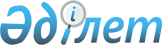 О развитии экспорта сельскохозяйственной продукции и продовольствия, произведенных в государствах – членах Евразийского экономического союзаРекомендация Коллегии Евразийской экономической комиссии от 1 декабря 2020 года № 23.
      Коллегия Евразийской экономической комиссии на основании подпункта 10 пункта 7 статьи 95 Договора о Евразийском экономическом союзе от 29 мая 2014 года,
      учитывая экспортный потенциал сельскохозяйственной продукции и продовольствия государств – членов Евразийского экономического союза (далее – государства-члены),
      в целях выявления перспективных рынков сбыта, увеличения и диверсификации экспорта сельскохозяйственной продукции и продовольствия государств-членов,
      на основании анализа конъюнктуры рынков сельскохозяйственной продукции и продовольствия третьих стран
      рекомендует государствам-членам с даты опубликования настоящей Рекомендации на официальном сайте Евразийского экономического союза:
      1. При развитии экспорта сельскохозяйственной продукции и продовольствия государств-членов, в том числе взаимодействия в сфере агропромышленного комплекса с основными торговыми партнерами государств-членов и странами, сотрудничество с которыми представляет наибольший экономический интерес, с целью заключения соглашений о свободной торговле, принимать во внимание данные, содержащиеся в перечнях согласно приложениям № 1 и 2.
      2. Рассмотреть возможность стимулирования экспорта сельскохозяйственной продукции и продовольствия на рынки третьих стран, в том числе путем проведения совместных деловых мероприятий в рамках ежегодных международных отраслевых выставок и ярмарок в соответствии с перечнем согласно приложению № 3. ПЕРЕЧЕНЬ 
товаров, перспективных для осуществления государствами – членами Евразийского экономического союза экспорта сельскохозяйственной продукции и продовольствия в третьи страны ПЕРЕЧЕНЬ 
товаров, в отношении которых прогнозируется потребность третьих стран в импорте ПЕРЕЧЕНЬ 
основных ежегодных международных сельскохозяйственных выставочно-ярмарочных мероприятий
					© 2012. РГП на ПХВ «Институт законодательства и правовой информации Республики Казахстан» Министерства юстиции Республики Казахстан
				
      Председатель Коллегии
Евразийской экономической комиссии

М. Мясникович
ПРИЛОЖЕНИЕ № 1
к Рекомендации Коллегии
Евразийской экономической комиссии
от 1 декабря 2020 г. № 23
Код ТН ВЭД ЕАЭС
Наименование позиции
Рынки сбыта
Рынки сбыта
Государство-член
Код ТН ВЭД ЕАЭС
Наименование позиции
страны – партнеры государств-членов (в т. ч. потенциальные) 

по преференциальным торговым соглашениям
прочие
Государство-член
0102
Крупный рогатый скот живой
0102 29 410 0
– – – – – убойные
Алжир, Вьетнам, Израиль, Индонезия
Китай
Казахстан, Россия
0102 29 910 0
– – – – – – убойные
Алжир, Вьетнам, Израиль, Индонезия
Китай
Казахстан
0102 29 990 0
– – – – – – прочие
Алжир, Вьетнам, Израиль, Индонезия
Китай
Казахстан
0104
Овцы и козы живые
0104 10 800 0
– – – прочие
Израиль, Иран, Катар, Кувейт, Саудовская Аравия
Казахстан, Россия
0202
Мясо крупного рогатого скота, замороженное
0202 20 900 8
– – – – прочее
Вьетнам, Индонезия
Китай
Беларусь, Россия
0202 30 500 8
– – – – прочие
Алжир, Бахрейн, Вьетнам, Египет, Израиль, Индонезия, Иран, Катар, Кувейт, ОАЭ, Оман, Саудовская Аравия, Сингапур
Китай
Беларусь, Россия
0202 30 900 8
– – – – прочие
Алжир, Бахрейн, Вьетнам, Египет, Израиль, Индонезия, Иран, Катар, Кувейт, ОАЭ, Оман, Саудовская Аравия, Сингапур
Китай
Беларусь, Казахстан, Россия
0203
Свинина свежая, охлажденная или замороженная
0203 11 100 9
– – – – прочие
Нидерланды, Румыния, Словакия
Россия
0203 29 550 9
– – – – – – – прочее
Вьетнам, ОАЭ, Сербия, Сингапур
Болгария, Венгрия, Китай, Польша, Румыния, Хорватия
Россия
0204
Баранина или козлятина свежая, охлажденная или замороженная
0204 10 000 0
– туши и полутуши ягнят, свежие или охлажденные
Иран, Катар, Кувейт, ОАЭ
Армения, Россия
0204 21 000 0
– – туши и полутуши
Иран, ОАЭ
Казахстан, Кыргызстан, Россия
0206
Пищевые субпродукты крупного рогатого скота, свиней, овец, коз, лошадей, ослов, мулов или лошаков, свежие, охлажденные или замороженные
0206 49 000 2
– – – – домашних свиней
Вьетнам
Китай
Россия
0207
Мясо и пищевые субпродукты домашней птицы, указанной в товарной позиции 0105, свежие, охлажденные или замороженные
0207 11 900 9
– – – – прочие
Бахрейн
Беларусь, Россия
0207 12 900 9
– – – – прочие
Бахрейн, Вьетнам, Египет, Катар, Кувейт, ОАЭ, Оман, Саудовская Аравия
Беларусь, Россия
0207 14 100 9
– – – – – прочее
Бахрейн, Вьетнам, Катар, Кувейт, ОАЭ, Оман, Саудовская Аравия, Сингапур
Китай
Беларусь, Россия
0207 14 300 9
– – – – – – прочие
Бахрейн, Вьетнам, Катар, Кувейт, ОАЭ, Оман, Саудовская Аравия, Сингапур
Китай
Беларусь, Россия
0207 14 600 9
– – – – – – прочие
Бахрейн, Вьетнам, Катар, Кувейт, ОАЭ, Оман, Саудовская Аравия, Сингапур
Китай
Беларусь, Россия
0207 14 700 9
– – – – – – прочие
Бахрейн, Вьетнам, Катар, Кувейт, ОАЭ, Оман, Саудовская Аравия, Сингапур
Китай
Беларусь, Россия
0207 14 990 9
– – – – – прочие
Бахрейн, Вьетнам, Катар, Кувейт, ОАЭ, Оман, Саудовская Аравия, Сингапур
Китай
Россия
0303
Рыба мороженая, за исключением рыбного филе и прочего мяса рыбы товарной позиции 0304
0303 11 000 0
– – красная, или нерка (Oncorhynchus nerka)
Германия, Польша, Франция
Россия
0303 12 000 0
– – лосось тихоокеанский прочий (Oncorhynchus gorbuscha, Oncorhynchus keta, Oncorhynchus tschawytscha, Oncorhynchus kisutch, Oncorhynchus masou и Oncorhynchus rhodurus)
Вьетнам
Китай
Россия
0303 31 900 0
– – – палтус тихоокеанский (Hippoglossus stenolepis)
Китай
Россия
0303 39 850 0
– – – прочие
Китай
Россия
0303 51 000 0
– – сельдь (Clupea harengus, Clupea pallasii)
Египет
Мальта
Россия
0303 54 100 0
– – – вида Scomber scombrus или Scomber japonicas
Вьетнам, Египет
Китай, Литва, Нидерланды, Польша
Россия
0303 63 100 0
– – – вида Gadus morhua
Сингапур
Дания, Испания, Китай, Литва, Нидерланды, Польша, Португалия, Швеция
Россия
0303 63 900 0
– – – вида Gadus macrocephalus
Сингапур
Китай, Португалия
Россия
0303 64 000 0
– – пикша (Melanogrammus aeglefinus)
Китай, Нидерланды
Россия
0303 67 000 0
– – минтай (Theragra chalcogramma) 
Китай
Россия
0303 69 900 0
– – – прочая
Египет
Россия
0304
Филе рыбное и прочее мясо рыбы (включая фарш), свежие, охлажденные или мороженые
0304 71 900 0
– – – прочее
Германия, Дания, Испания, Италия, Нидерланды, Польша, Франция, Швеция
Россия
0304 75 000 0
– – минтая (Theragra chalcogramma)
Бельгия, Германия, Дания, Нидерланды, Польша
Россия
0304 89 108 0
– – – – прочее
Египет
Бельгия, Германия, Нидерланды
Казахстан, Россия
0306
Ракообразные, в панцире или без панциря, живые, свежие, охлажденные, мороженые, сушеные, соленые или в рассоле; ракообразные копченые, в панцире или без панциря, не подвергнутые или подвергнутые тепловой обработке до или в процессе копчения; ракообразные в панцире, сваренные на пару или в кипящей воде, охлажденные или неохлажденные, мороженые, сушеные, соленые или в рассоле; мука тонкого и грубого помола и гранулы из ракообразных, пригодные для употребления в пищу
0306 14 100 0
– – – – крабы видов Paralithodes camchaticus, Chionoecetes spp. и Callinectes sapidus
Вьетнам
Дания, Китай
Россия
0306 14 900 0
– – – – прочие
Вьетнам, Индонезия
Испания
Россия
0306 16 990 0
– – – – прочие
Дания, Китай
Россия
0306 33 900 0
– – – прочие
Китай
Россия
0307
Моллюски, в раковине или без раковины, живые, свежие, охлажденные, мороженые, сушеные, соленые или в рассоле; моллюски копченые, в раковине или без раковины, не подвергнутые или подвергнутые тепловой обработке до или в процессе копчения; мука тонкого и грубого помола и гранулы из моллюсков, пригодные для употребления в пищу
0307 22 990 0
– – – – прочие
Китай
Россия
0307 43 900 0
– – – – – прочие
Вьетнам
Китай
Россия
0402
Молоко и сливки, сгущенные или с добавлением сахара или других подслащивающих веществ
0402 10 190 0
– – – прочие
Алжир, Вьетнам, Египет, Индонезия, ОАЭ, Сингапур
Китай
Беларусь
0402 21 180 0
– – – – прочие
Алжир, Вьетнам, Египет, Индонезия, Катар, Кувейт, ОАЭ, Оман, Саудовская Аравия, Сингапур
Китай
Беларусь
0403
Пахта, свернувшиеся молоко и сливки, йогурт, кефир и прочие ферментированные или сквашенные молоко и сливки, сгущенные или несгущенные, с добавлением или без добавления сахара или других подслащивающих веществ, со вкусоароматическими добавками или без них, с добавлением или без добавления фруктов, орехов или какао
0403 10 910 0
– – – – не более 3 мас.%
Кувейт, ОАЭ, Оман
Китай
Беларусь, Казахстан, Россия
0404
Молочная сыворотка, сгущенная или несгущенная, с добавлением или без добавления сахара или других подслащивающих веществ; продукты из натуральных компонентов молока, с добавлением или без добавления сахара или других подслащивающих веществ, в другом месте не поименованные или не включенные
0404 10 020 0
– – – – – не более 1,5 мас.%
Индонезия
Китай
Беларусь
0405
Сливочное масло и прочие жиры и масла, изготовленные из молока; молочные пасты
0405 10 190 0
– – – – прочее
Египет, Индонезия, Кувейт, ОАЭ, Саудовская Аравия, Сингапур
Беларусь
0406
Сыры и творог
0406 10 500
– – – прочие
Индонезия, Кувейт, ОАЭ, Саудовская Аравия
Китай
Беларусь, Россия
0406 90 990 9
– – – – – – прочие
Египет, Израиль, Индонезия, ОАЭ, Саудовская Аравия
Китай
Беларусь, Россия
0407
Яйца птиц, в скорлупе, свежие, консервированные или вареные
0407 21 000 0
– – кур домашних (Gallus domesticus)
Катар, Кувейт, ОАЭ, Сингапур
Казахстан, Россия
0504 00 000 0
Кишки, пузыри и желудки животных (кроме рыбьих), целые и в кусках, свежие, охлажденные, замороженные, соленые, в рассоле, сушеные или копченые
Вьетнам, Египет
Германия, Испания, Италия, Китай, Нидерланды, Польша, Португалия, Румыния, Словакия, Франция
Беларусь, Россия
0505
Шкурки и прочие части птиц с перьями или пухом, перья и части перьев (с подрезанными или неподрезанными краями) и пух, очищенные, дезинфицированные или обработанные для хранения, но не подвергнутые дальнейшей обработке; порошок и отходы перьев или их частей
0505 10 900 0
– – прочие
Вьетнам, Индонезия
Германия, Италия, Польша
Россия
0511
Продукты животного происхождения, в другом месте не поименованные или не включенные; павшие животные группы 01 или 03, непригодные для употребления в пищу
0511 91 909 0
– – – – прочие
Бельгия, Германия, Польша
Казахстан, Россия
0701
Картофель свежий или охлажденный
0701 90 900 0
– – – прочий
Вьетнам, Оман
Польша, Словакия
Беларусь, Казахстан, Россия
0703
Лук репчатый, лук шалот, чеснок, лук-порей и прочие луковичные овощи, свежие или охлажденные
0703 10 190 0
– – – прочий
Вьетнам, Индия, Индонезия, Катар, ОАЭ, Оман, Сингапур
Литва, Польша, Румыния
Беларусь, Казахстан, Россия
0709
Овощи прочие, свежие или охлажденные
0709 59 100 0
– – – лисички
Вьетнам
Германия, Литва
Беларусь, Россия
0713
Овощи бобовые сушеные, лущеные, очищенные от семенной кожуры или неочищенные, колотые или неколотые
0713 10 900 9
– – – прочий
Индия, ОАЭ
Бельгия, Испания, Италия, Китай, Нидерланды
Казахстан, Россия
0713 20 000 0
– нут
Алжир, Индия, ОАЭ, Саудовская Аравия
Латвия, Польша
Россия
0713 33 900 0
– – – прочая
Индия
Бельгия, Италия
Кыргызстан
0713 40 000 0
– чечевица
Алжир, Индия, ОАЭ
Германия, Италия
Казахстан, Кыргызстан, Россия
0802
Прочие орехи, свежие или сушеные, очищенные от скорлупы или неочищенные, с кожурой или без кожуры
0802 90 500
– – кедровые орехи (Pinus spp.)
Израиль
Германия, Италия, Нидерланды, Франция
Россия
0811
Фрукты и орехи, подвергнутые или не подвергнутые тепловой обработке в кипящей воде или на пару, замороженные, с добавлением или без добавления сахара или других подслащивающих веществ
0811 90 500 0
– – – плоды растений вида Vaccinium myrtillus
Саудовская Аравия
Китай, Литва, Польша, Франция, Швеция
Беларусь, Россия
0811 90 950 0
– – – прочие
Саудовская Аравия
Германия, Испания, Нидерланды, Польша
Беларусь, Россия
0902
Чай со вкусо-ароматическими добавками или без них
0902 30 000 9
– – прочий
Вьетнам, Саудовская Аравия
Германия, Ирландия, Латвия, Польша
Россия
1001
Пшеница и меслин
1001 19 000 0
– – прочая
Алжир, Египет, ОАЭ, Саудовская Аравия
Бельгия, Германия, Италия, Китай, Нидерланды, Польша
Казахстан, Россия
1001 99 000 0
– – прочие
Алжир, Бахрейн, Вьетнам, Египет, Израиль, Индонезия, Иран, Катар, Кувейт, ОАЭ, Оман,
Австрия, Бельгия, Германия, Греция, Ирландия, Италия, Китай, Латвия, Литва, Нидерланды, Румыния, Словения
Казахстан, Россия
1003
Ячмень
1003 90 000 0
– прочий
Вьетнам, Израиль, Индия, Иран, Катар, Кувейт, Саудовская Аравия,
Бельгия, Германия, Дания, Ирландия, Испания, Италия, Китай, Нидерланды, Словакия
Казахстан, Россия
1004
Овес
1004 90 000 0
– прочий
Бельгия, Германия, Испания, Китай
Казахстан, Россия
1005
Кукуруза
1005 90 000 0
– прочая
Алжир, Вьетнам, Египет, Израиль, Индия, Индонезия, Иран, Кувейт, ОАЭ, Оман, Саудовская Аравия
Австрия, Бельгия, Германия, Греция, Дания, Кипр, Китай, Литва, Чехия, Швеция
Россия
1101
Мука пшеничная или пшенично-ржаная
1101 00 150
– – из пшеницы мягкой и спельты
ОАЭ, Саудовская Аравия
Китай
Казахстан, Россия
1107
Солод, поджаренный или неподжаренный
1107 10 990 0
– – – прочий
Вьетнам
Латвия, Литва, Польша
Беларусь, Казахстан, Россия
1109 00 000 0
Клейковина пшеничная, сухая или сырая
Нидерланды
Россия
1201
Соевые бобы, дробленые или недробленые
1201 90 000 0
– прочие
Вьетнам, Израиль, Индия, Индонезия, Иран, Саудовская Аравия
Китай, Литва, Финляндия, Швеция
Казахстан, Россия
1204
Семена льна, дробленые или недробленые
1204 00 900 0
– прочие
Бельгия, Германия, Китай, Польша
Казахстан, Россия
1205
Семена рапса, или кользы, дробленые или недробленые
1205 10 900 0
– – прочие
ОАЭ
Австрия, Бельгия, Германия, Китай, Латвия, Нидерланды, Польша, Финляндия
Казахстан, Россия
1205 90 000 9
– – прочие
Бельгия, Китай, Нидерланды
Казахстан, Россия
1206
Семена подсолнечника, дробленые или недробленые
1206 00 990 0
– – прочие
Вьетнам, Египет, Иран, ОАЭ, Саудовская Аравия
Болгария, Германия, Испания, Италия, Китай, Румыния
Казахстан, Россия
1207
Семена и плоды прочих масличных культур, дробленые или недробленые
1207 50 900 0
– – прочие
Германия, Польша, Франция
Казахстан, Россия
1211
Растения и их части (включая семена и плоды), используемые главным образом в парфюмерии, фармации или инсектицидных, фунгицидных или аналогичных целях, свежие, охлажденные, мороженные или сушеные, целые или измельченные, дробленые или молотые
1211 90 860 9
– – – прочие
Вьетнам, Индия, ОАЭ, Саудовская Аравия
Бельгия, Германия, Испания, Италия, Польша, Франция
Беларусь, Россия
1404
Материалы растительного происхождения, в другом месте не поименованные или не включенные
1404 90 000 8
– – прочие
Бельгия, Испания, Нидерланды, Польша, Франция
Россия
1507
Масло соевое и его фракции, нерафинированные или рафинированные, но без изменения химического состава
1507 10 900 9
– – – прочее
Алжир, Египет, Индия,
Бельгия, Дания, Испания, Китай, Польша
Беларусь, Казахстан, Россия
1507 90 900 1
– – – в первичных упаковках нетто-объемом 10 л или менее
Индия, Индонезия
Бельгия, Ирландия
Россия
1507 90 900 9
– – – прочие
Индия, Индонезия
Бельгия, Ирландия
Россия
1512
Масло подсолнечное, сафлоровое или хлопковое и их фракции, нерафинированные или рафинированные, но без изменения химического состава
1512 11 910 1
– – – – – в первичных упаковках нетто-объемом 10 л или менее
Египет, Индия, Иран
Бельгия, Венгрия, Германия, Испания, Италия, Китай, Нидерланды, Польша, Португалия, Словения, Франция, Хорватия
Казахстан, Россия
1512 11 910 9
– – – – – прочее
Египет, Индия, Иран
Бельгия, Венгрия, Германия, Испания, Италия, Китай, Нидерланды, Польша, Португалия, Словения, Франция, Хорватия
Казахстан, Россия
1512 19 900 2
– – – – подсолнечное масло или его фракции в первичных упаковках нетто-объемом 10 л или менее
Израиль, Саудовская Аравия
Австрия, Бельгия, Германия, Италия, Нидерланды, Польша, Португалия, Франция, Чехия
Казахстан, Россия
1512 19 900 9
– – – – прочие
Израиль, Саудовская Аравия
Австрия, Бельгия, Германия, Италия, Нидерланды, Польша, Португалия, Франция, Чехия
Россия
1514
Масло рапсовое (из рапса, или кользы) или горчичное и их фракции, нерафинированные или рафинированные, но без изменения химического состава
1514 11 100 0
– – – для технического или промышленного применения, кроме производства продуктов, используемых для употребления в пищу
Бельгия, Китай, Литва, Нидерланды, Польша
Беларусь, Россия
1514 11 900 9
– – – – прочее
Бельгия, Германия, Дания, Китай, Нидерланды, Польша
Беларусь, Казахстан, Россия
1516
Жиры и масла животные или растительные и их фракции, полностью или частично гидрогенизированные, переэтерифицированные, реэтерифицированные или элаидинизированные, нерафинированные или рафинированные, но не подвергнутые дальнейшей обработке
1516 20 960 9
– – – – – – прочие
Индия, Иран, ОАЭ
Китай,
Россия
1517
Маргарин; пригодные для употребления в пищу смеси или готовые продукты из животных или растительных жиров или масел или фракций различных жиров или масел данной группы, кроме пищевых жиров или масел или их фракций товарной позиции 1516
1517 10 900 0
– – прочий
Германия, Франция
Россия
1518 00
Животные или растительные жиры и масла и их фракции, вареные, окисленные, дегидратированные, сульфурированные, окисленные воздушной продувкой, полимеризованные путем нагревания в вакууме или в инертном газе или химически модифицированные другим способом, кроме продуктов товарной позиции 1516; непригодные для употребления в пищу смеси или готовые продукты из животных или растительных жиров или масел или фракций различных жиров или масел данной группы, в другом месте не поименованные или не включенные
1518 00 950 0
– – – непригодные для употребления в пищу смеси или готовые продукты из животных или животных и растительных жиров и масел и их фракций
Индия, Сингапур
Австрия, Бельгия, Германия, Испания, Нидерланды, Португалия, Финляндия, Чехия
Беларусь, Россия
1601 00
Колбасы и аналогичные продукты из мяса, мясных субпродуктов или крови; готовые пищевые продукты, изготовленные на их основе
1601 00 990 0
– – прочие
Саудовская Аравия, Сербия
Беларусь, Россия
1701
Сахар тростниковый или свекловичный и химически чистая сахароза, в твердом состоянии
1701 99 100 1
– – – – с 1 января по 30 июня
Сингапур
Китай, Литва
Беларусь, Казахстан, Россия
1701 99 100 9
– – – – с 1 июля по 31 декабря
Сингапур
Китай, Литва
Беларусь, Казахстан, Россия
1703
Меласса, полученная в результате извлечения или рафинирования сахара
1703 90 000 0
– прочая
Испания
Беларусь, Россия
1704
Кондитерские изделия из сахара (включая белый шоколад), не содержащие какао
1704 90 650 0
– – – – кондитерские изделия в виде резинки и желе, включая фруктовую пасту в виде кондитерских изделий из сахара
Вьетнам, Израиль, Индия, Кувейт, ОАЭ, Саудовская Аравия
Австрия, Германия, Дания, Китай, Нидерланды, Польша, Румыния, Чехия
Беларусь, Россия
1704 90 990 0
– – – – – прочие
Вьетнам, Израиль, Индия, Индонезия, ОАЭ, Саудовская Аравия
Австрия, Германия, Китай, Нидерланды, Польша
Россия
1806
Шоколад и прочие готовые пищевые продукты, содержащие какао
1806 31 000 0
– – с начинкой
ОАЭ, Саудовская Аравия, Сербия, Сингапур
Болгария, Венгрия, Германия, Ирландия, Италия, Китай, Нидерланды, Польша
Россия
1806 32 100 0
– – – с добавкой зерна злаков, плодов или орехов
Израиль, ОАЭ
Болгария, Германия, Италия, Китай, Нидерланды, Польша
Россия
1806 32 900 0
– – – прочие
Израиль, ОАЭ
Венгрия, Германия, Китай, Нидерланды, Польша
Беларусь, Россия
1806 90 190 0
– – – – прочие
Вьетнам, Египет, Израиль, Индия, Индонезия, Катар, Кувейт, ОАЭ, Саудовская Аравия, Сингапур
Болгария, Венгрия, Германия, Китай, Нидерланды, Польша
Армения, Беларусь, Казахстан, Россия
1806 90 500 2
– – – тоффи, карамели прочие и аналогичные сладости
Вьетнам, Египет, Израиль, Индия, Индонезия, Катар, Кувейт, ОАЭ, Саудовская Аравия, Сингапур
Германия, Италия, Китай, Нидерланды
Казахстан, Россия
1806 90 500 9
– – – прочие
Вьетнам, Египет, Израиль, Индия, Индонезия, Катар, Кувейт, ОАЭ, Саудовская Аравия, Сингапур
Германия, Италия, Китай, Нидерланды
Армения, Россия
1901
Экстракт солодовый; готовые пищевые продукты из муки тонкого или грубого помола, крупы, крахмала или солодового экстракта, не содержащие какао или содержащие менее 40 мас.% какао в пересчете на полностью обезжиренную основу, в другом месте не поименованные или не включенные; готовые пищевые продукты из сырья товарных позиций 0401 – 0404, не содержащие или содержащие менее 5 мас.% какао в пересчете на полностью обезжиренную основу, в другом месте не поименованные или не включенные
1901 10 000 0
– готовые пищевые продукты, предназначенные для детей раннего возраста, расфасованные для розничной продажи
Алжир, Вьетнам, Египет, Индия, Индонезия, ОАЭ, Саудовская Аравия
Германия, Китай, Нидерланды
Беларусь, Казахстан, Россия
1901 90 990 0
– – – прочие
Вьетнам, Индонезия, Катар, Кувейт, ОАЭ, Оман
Германия, Китай, Нидерланды
Россия
1902
Макаронные изделия, подвергнутые или не подвергнутые тепловой обработке, с начинкой (из мяса или прочих продуктов) или без начинки, или приготовленные другим способом или неприготовленные, такие как спагетти, макароны, лапша, лазанья, клецки, равиоли, каннеллони; кускус, приготовленный или неприготовленный
1902 30 900 0
– – прочие
Вьетнам, Индонезия, Монголия, ОАЭ, Сингапур
Бельгия, Германия, Китай
Казахстан, Кыргызстан, Россия
1905
Хлеб, мучные кондитерские изделия, пирожные, печенье и прочие хлебобулочные и мучные кондитерские изделия, содержащие или не содержащие какао; вафельные пластины, пустые капсулы, пригодные для использования в фармацевтических целях, вафельные облатки для запечатывания, рисовая бумага и аналогичные продукты
1905 31 110 0
– – – – в первичных упаковках нетто-массой не более 85 г
Израиль, Кувейт, ОАЭ, Саудовская Аравия, Сингапур
Германия, Китай
Казахстан, Россия
1905 31 190 0
– – – – прочее
Израиль, Кувейт, ОАЭ, Саудовская Аравия, Сингапур
Германия, Китай
Казахстан, Россия
1905 31 990 0
– – – – – прочее
Израиль, Кувейт, ОАЭ, Саудовская Аравия, Сингапур
Германия, Китай
Россия
1905 32 110 0
– – – – – в первичных упаковках нетто-массой не более 85 г
Израиль, Кувейт, ОАЭ, Саудовская Аравия
Китай
Казахстан, Россия
1905 32 990 0
– – – – – прочие
Израиль, Кувейт, ОАЭ, Саудовская Аравия
Китай, Нидерланды
Россия
1905 90 600 0
– – – – с добавлением подслащивающих веществ
Вьетнам, Израиль, Кувейт, ОАЭ, Оман, Саудовская Аравия, Сингапур
Китай
Казахстан, Россия
1905 90 900 0
– – – – прочие
Вьетнам, Израиль, Кувейт, ОАЭ, Оман, Саудовская Аравия
Китай
Россия
2005
Овощи прочие, приготовленные или консервированные, без добавления уксуса или уксусной кислоты, незамороженные, кроме продуктов товарной позиции 2006
2005 20 200 0
– – – нарезанный тонкими ломтиками, обжаренный или подсушенный, соленый или несоленый, ароматизированный или неароматизированный, в герметичных упаковках, пригодный для непосредственного употребления
ОАЭ, Сингапур
Бельгия, Испания, Литва, Франция
Беларусь, Россия
2101
Экстракты, эссенции и концентраты кофе, чая или мате, или парагвайского чая, и готовые продукты на их основе или на основе кофе, чая или мате, или парагвайского чая; обжаренный цикорий и прочие обжаренные заменители кофе и экстракты, эссенции и концентраты из них
2101 11 001 3
– – – – – в первичных упаковках нетто-массой не более 3 кг
Египет, Индонезия, ОАЭ, Саудовская Аравия, Сингапур
Германия, Польша, Чехия
Беларусь, Россия
2101 11 001 5
– – – – – в первичных упаковках нетто-массой не более 3 кг
Египет, Индонезия, ОАЭ, Саудовская Аравия, Сингапур
Германия, Польша, Чехия
Россия
2101 12 920 1
– – – – в первичных упаковках нетто-массой не более 3 кг
Саудовская Аравия, Сербия
Германия, Испания, Китай
Казахстан, Россия
2103
Продукты для приготовления соусов и готовые соусы; вкусовые добавки и приправы смешанные; горчичный порошок и готовая горчица
2103 90 900 9
– – – прочие
Вьетнам, Израиль, Катар, Кувейт, ОАЭ, Саудовская Аравия, Сингапур
Бельгия, Венгрия, Германия, Китай, Литва, Польша
Беларусь, Россия
2105
Мороженое и прочие виды пищевого льда, не содержащие или содержащие какао
2105 00 990 0
– – 7 мас.% или более
Вьетнам, Индонезия, Саудовская Аравия, Сингапур
Германия, Дания, Китай, Нидерланды, Польша, Португалия
Беларусь, Россия
2106
Пищевые продукты, в другом месте не поименованные или не включенные
2106 90 920 0
– – – не содержащие молочных жиров, сахарозы, изоглюкозы, глюкозы или крахмала или содержащие менее 1,5 мас.% молочного жира, 5 мас.% сахарозы или изоглюкозы, 5 мас.% глюкозы или крахмала
Алжир, Вьетнам, Египет, Израиль, Индия, Индонезия, Иран, Катар, Кувейт, Монголия, ОАЭ, Оман, Саудовская Аравия, Сербия, Сингапур
Болгария, Венгрия, Германия, Китай, Латвия, Нидерланды, Польша, Чехия
Беларусь, Россия
2106 90 980 9
– – – – прочие
Алжир, Вьетнам, Египет, Израиль, Индия, Индонезия, Иран, Катар, Кувейт, Монголия, ОАЭ, Оман, Саудовская Аравия, Сербия, Сингапур
Болгария, Венгрия, Германия, Китай, Литва, Люксембург, Нидерланды, Польша, Франция, Чехия
Беларусь, Казахстан, Россия
2202
Воды, включая минеральные и газированные, содержащие добавки сахара или других подслащивающих или вкусо-ароматических веществ, и прочие безалкогольные напитки, за исключением фруктовых или овощных соков товарной позиции 2009
2202 10 000 0
– воды, включая минеральные и газированные, содержащие добавки сахара или других подслащивающих или вкусоароматических веществ
Израиль, Индонезия, ОАЭ, Саудовская Аравия, Сербия, Сингапур
Германия, Литва, Франция
Беларусь, Казахстан, Россия
2202 99 190 0
– – – – прочие
Сингапур
Китай, Литва, Франция
Беларусь, Россия
2203
Пиво солодовое
2203 00 010 0
– – в бутылках
Бахрейн, Вьетнам, Израиль, ОАЭ, Сингапур
Германия, Китай, Латвия, Польша
Беларусь, Россия
2208
Спирт этиловый неденатурированный с концентрацией спирта менее 80 об.%; спиртовые настойки, ликеры и прочие спиртные напитки
2208 20 290 0
– – – прочие
Индия, ОАЭ, Сингапур
Бельгия, Германия, Китай, Латвия, Литва
Армения, Беларусь, Россия
2208 60 110 0
– – – 2 л или менее
Израиль, ОАЭ
Германия, Греция, Латвия, Нидерланды, Польша, Франция
Беларусь, Россия
2301
Мука тонкого и грубого помола и гранулы из мяса или мясных субпродуктов, рыбы или ракообразных, моллюсков или прочих водных беспозвоночных непригодные для употребления в пищу; шкварки
2301 20 000 0
– мука тонкого и грубого помола и гранулы из рыбы или ракообразных, моллюсков или прочих водных беспозвоночных
Вьетнам, Саудовская Аравия
Германия, Китай,
Россия
2302
Отруби, высевки, месятки и прочие остатки от просеивания, помола или других способов переработки зерна злаков или бобовых культур, негранулированные или гранулированные
2302 30 100 0
– – с содержанием крахмала не более 28 мас.% и в которых доля, прошедшая через сито с размером ячеек 0,2 мм, не превышает 10 мас.% или в которых доля, прошедшая через это сито, имеет зольность в пересчете на сухое вещество 1,5 мас.% или более
Саудовская Аравия
Нидерланды
Россия
2302 40 020 0
– – – с содержанием крахмала не более 35 мас.%
Китай
Россия
2303
Остатки от производства крахмала и аналогичные остатки, свекловичный жом, багасса, или жом сахарного тростника, и прочие отходы производства сахара, барда и прочие отходы пивоварения или винокурения, негранулированные или гранулированные
2303 20 100 0
– – свекловичный жом
Саудовская Аравия
Дания, Ирландия, Испания, Италия
Россия
2304
Жмыхи и другие твердые остатки, получаемые при извлечении соевого масла, немолотые или молотые, негранулированные или гранулированные
2304 00 000 1
– соевый шрот
Алжир, Вьетнам, Египет, Израиль, Индонезия, Иран, ОАЭ, Оман, Саудовская Аравия
Германия, Дания, Литва, Нидерланды, Польша, Франция, Швеция
Беларусь, Казахстан, Россия
2304 00 000 9
– прочие
Алжир, Вьетнам, Египет, Израиль, Индонезия, Иран, ОАЭ, Оман, Саудовская Аравия
Германия, Дания, Литва, Нидерланды, Польша, Франция, Швеция
Казахстан, Россия
2306
Жмыхи и другие твердые остатки, получаемые при извлечении растительных жиров или масел, кроме указанных в товарной позиции 2304 или 2305, немолотые или молотые, негранулированные или гранулированные
2306 30 000 0
– из семян подсолнечника
Египет, Индия, Саудовская Аравия
Германия, Испания, Италия, Китай, Нидерланды, Польша
Казахстан, Россия
2306 41 000 0
– – из семян рапса, или кользы, с низким содержанием эруковой кислоты
Израиль
Германия, Испания, Китай, Нидерланды, Финляндия, Франция
Беларусь, Казахстан, Россия
2308
Продукты растительного происхождения и растительные отходы, растительные остатки и побочные продукты, негранулированные или гранулированные, используемые для кормления животных, в другом месте не поименованные или не включенные
2308 00 900 0
– прочие
Дания, Ирландия, Испания
Россия
2309
Продукты, используемые для кормления животных
2309 10 110 0
– – – – – не содержащий молочных продуктов или содержащий менее 10 мас.% молочных продуктов
Вьетнам, Израиль, Индия, Индонезия, ОАЭ, Саудовская Аравия, Сингапур
Германия, Италия, Китай, Франция
Россия
2309 90 960 9
– – – – – прочие
Алжир, Египет, Израиль, Индия, Индонезия, Иран, Катар, Саудовская Аравия
Германия, Италия, Литва, Португалия, Франция, Хорватия
Казахстан, Россия
2402
Сигары, сигары с обрезанными концами, сигариллы и сигареты из табака или его заменителей
2402 20 900 0
– – прочие
Бахрейн, Израиль, Индонезия, Кувейт, Монголия, ОАЭ, Саудовская Аравия, Сербия, Сингапур
Германия, Китай, Латвия, Литва, Люксембург, Нидерланды, Польша, Румыния
Армения, Казахстан, Кыргызстан, Россия
2403
Прочий промышленно изготовленный табак и промышленные заменители табака; табак "гомогенизированный" или "восстановленный"; табачные экстракты и эссенции
2403 99 900 9
– – – – прочий
Египет, ОАЭ, Сербия
Германия, Литва, Польша, Чехия
Армения, Казахстан, РоссияПРИЛОЖЕНИЕ № 2
к Рекомендации Коллегии
Евразийской экономической комиссии
от 1 декабря 2020 г. № 23
Код ТН ВЭД ЕАЭС
Наименование позиции
Рынки сбыта
0101
Лошади, ослы, мулы и лошаки живые
0101 21 000 0
– – чистопородные племенные животные
Дания, Египет, Ирландия, ОАЭ
0101 29 900 0
– – – прочие
Ирландия, ОАЭ
0102
Крупный рогатый скот живой
0102 21 100 0
– – – нетели (самки крупного рогатого скота до первого отела)
Алжир, Венгрия, Франция
0102 21 300 0
– – – коровы
Нидерланды
0102 21 900 0
– – – прочие
Италия, Нидерланды
0102 29 100 0
– – – – массой не более 80 кг
Испания
0102 29 490 0
– – – – – прочие
Италия, Хорватия
0102 29 510 0
– – – – – – убойные
Италия
0102 29 590 0
– – – – – – прочие
Италия
0102 29 610 0
– – – – – – убойные
Нидерланды
0102 29 990 0
– – – – – – прочие
Нидерланды
0102 39
– – прочие
Вьетнам
0102 90 910 0
– – – домашние виды
Египет, Италия
0103
Свиньи живые
0103 10 000 0
– чистопородные племенные животные
Нидерланды, Польша
0103 91 100 0
– – – домашние виды
Германия, Испания, Италия, Нидерланды, Польша, Румыния, Хорватия
0103 91 900 0
– – – прочие
Италия
0103 92 190 0
– – – – прочие
Австрия, Бельгия, Германия, Испания, Португалия
0104
Овцы и козы живые
0104 10 300 0
– – – ягнята (до одного года)
Италия
0105
Домашняя птица живая, то есть куры домашние (Gallus domesticus), утки, гуси, индейки и цесарки
0105 11 190 0
– – – – прочие
Алжир, Бельгия, Египет, Нидерланды
0105 11 990 0
– – – – прочие
Алжир, Египет, Нидерланды, Польша
0105 94 000 0
– – куры домашние (Gallus domesticus)
Австрия, Бельгия, Венгрия, Германия, Нидерланды, Польша, Сингапур
0105 99 300 0
– – – индейки
Германия
0106
Живые животные прочие
0106 90 00
– прочие
Испания
0201
Мясо крупного рогатого скота, свежее или охлажденное
0201 10 000
– туши и полутуши
Австрия, Алжир, Бельгия, Германия, Греция, Испания, Италия, Кувейт, Нидерланды, ОАЭ, Португалия, Франция
0201 20 200
– – "компенсированные" четвертины
Египет, Италия, Нидерланды
0201 20 300
– – неразделенные или разделенные передние четвертины
Греция, Египет, Италия
0201 20 500
– – неразделенные или разделенные задние четвертины
Египет, Германия, Италия, Нидерланды
0201 20 900
– – прочие
Австрия, Бельгия, Германия, Греция, Египет, Испания, Италия, Нидерланды, Франция, Швеция
0201 30 000
– мясо обваленное
Австрия, Бельгия, Венгрия, Германия, Греция, Дания, Израиль, Индонезия, Ирландия, Испания, Италия, Катар, Китай, Кувейт, Люксембург, Нидерланды, ОАЭ, Польша, Португалия, Саудовская Аравия, Сингапур, Словакия, Словения, Франция, Чехия, Швеция
0202
Мясо крупного рогатого скота, замороженное
0202 30 900
– – прочие
Греция, Испания
0203
Свинина свежая, охлажденная или замороженная
0203 11 100
– – – домашних свиней
Греция, Франция
0203 11 900
– – – прочие
Греция, Нидерланды
0203 12 110
– – – – окорока и отруба из них
Бельгия, Германия, Ирландия, Италия, Польша, Румыния, Чехия
0203 12 190
– – – – лопатки и отруба из них
Польша
0203 12 900
– – – прочие
Словакия
0203 19 110
– – – – передние края и отруба из них
Германия, Румыния
0203 19 130
– – – – корейки и отруба из них, необваленные
Германия, Польша
0203 19 150
– – – – грудинки (стрики) и отруба из них
Бельгия, Венгрия, Греция, Италия, Нидерланды, Португалия, Румыния, Франция, Хорватия
0203 19 550
– – – – – мясо обваленное
Австрия, Бельгия, Болгария, Венгрия, Германия, Греция, Дания, Испания, Италия, Литва, Нидерланды, Польша, Румыния, Словакия, Словения, Франция, Хорватия, Чехия, Швеция
0203 19 590
– – – – – прочая
Словакия
0203 19 900
– – – прочая
Ирландия, Нидерланды
0203 22
– – окорока, лопатки и отруба из них, необваленные
Китай
0203 29 130
– – – – корейки и отруба из них, необваленные
Испания
0203 29 150
– – – – грудинки (стрики) и отруба из них
Италия, Нидерланды
0203 29 900
– – – прочая
Нидерланды
0204
Баранина или козлятина свежая, охлажденная или замороженная
0204 22 300 0
– – – хребтовые края спинной части и/или почечные части
Германия, Италия, Нидерланды, ОАЭ
0204 22 500 0
– – – тазобедренные части с голяшкой
Нидерланды, Франция, ОАЭ
0204 23 000 0
– – мясо обваленное
Бельгия, Германия, Франция
0204 42 300 0
– – – хребтовые края спинной части и/или почечные части
Германия, Китай, Нидерланды, ОАЭ, Сингапур
0204 42 500 0
– – – тазобедренные части с голяшкой
Китай, ОАЭ, Сингапур, Франция
0204 43 100 0
– – – ягнят
Германия, Китай, Нидерланды, Швеция
0205
Мясо лошадей, ослов, мулов или лошаков, свежее, охлажденное или замороженное
0205 00 200 0
– свежее или охлажденное
Италия, Китай, Нидерланды
0206
Пищевые субпродукты крупного рогатого скота, свиней, овец, коз, лошадей, ослов, мулов или лошаков, свежие, охлажденные или замороженные
0206 10 980 0
– – – прочие
Германия, Франция
0206 21 000 0
– – языки
Индонезия
0206 22 000
– – печень
Египет
0206 29 990 0
– – – – прочие
Индонезия, Китай, Нидерланды
0206 30 000
– свиней, свежие или охлажденные
Бельгия, Швеция
0206 90
– замороженные прочие
Саудовская Аравия
0207
Мясо и пищевые субпродукты домашней птицы, указанной в товарной позиции 0105, свежие, охлажденные или замороженные
0207 11 300
– – – ощипанные и потрошеные, без головы и плюсен ног, но с шейкой, сердцем, печенью и мускульным желудком, представленные как "70%-ные цыплята"
Германия
0207 13 100
– – – – мясо обваленное
Австрия, Бельгия, Венгрия, Германия, Ирландия, Литва, Нидерланды, Словакия, Франция, Чехия
0207 13 200
– – – – – половины или четвертины
Германия
0207 13 500
– – – – – грудки и куски из них
Бельгия, Германия, Дания, Италия, Нидерланды, Португалия, Словакия, Франция, Чехия
0207 13 600
– – – – – ножки и куски из них
Германия, Франция
0207 13 700
– – – – – прочие
Бельгия, Нидерланды, Польша, Словакия, Франция
0207 13 990
– – – – прочие
Нидерланды
0207 14 500
– – – – – грудки и куски из них
Дания, Польша
0207 26 100
– – – – мясо обваленное
Австрия, Бельгия, Германия, Ирландия, Испания, Нидерланды, Чехия
0207 26 500
– – – – – грудки и куски из них
Португалия
0207 27 100
– – – – мясо обваленное
Германия, Греция, Испания, Нидерланды, Румыния
0207 55 610
– – – – – ножки и куски из них
Германия
0208
Прочие мясо и пищевые мясные субпродукты, свежие, охлажденные или замороженные
0208 90 300 0
– – дичи, кроме кроликов или зайцев
Германия
0208 90 700 0
– – лягушачьи лапки
Бельгия
0208 90 980 0
– – прочие
Нидерланды
0209
Свиной жир, отделенный от тощего мяса, и жир домашней птицы, не вытопленные или не извлеченные другим способом, свежие, охлажденные, замороженные, соленые, в рассоле, сушеные или копченые
0209 10 110 0
– – – свежий, охлажденный, замороженный, соленый или в рассоле
Китай, Франция
0210
Мясо и пищевые мясные субпродукты, соленые, в рассоле, сушеные или копченые; пищевая мука тонкого и грубого помола из мяса или мясных субпродуктов
0210 11 310 0
– – – – – окорока и отруба из них
Франция
0210 12 190 0
– – – – сушеные или копченые
Бельгия, Германия, Дания, Италия, Франция
0210 19 500 0
– – – – – прочие
Ирландия
0210 19 810 0
– – – – – – мясо обваленное
Бельгия, Германия, Италия, Нидерланды, Франция, Швеция
0210 20 100 0
– – необваленное
Дания
0210 20 900 0
– – мясо обваленное
Франция
0210 99 390 0
– – – – прочих
Германия, Нидерланды
0301
Живая рыба
0301 91 900 0
– – – прочая
Германия
0301 94 100 0
– – – тунец синий, или обыкновенный (Thunnus thynnus)
Мальта
0301 99 110 0
– – – – лосось тихоокеанский (Oncorhynchus nerka, Oncorhynchus gorbuscha, Oncorhynchus keta, Oncorhynchus tschawytscha, Oncorhynchus kisutch, Oncorhynchus masou и Oncorhynchus rhodurus), лосось атлантический (Salmo salar) и лосось дунайский (Hucho hucho)
Вьетнам, Испания, Китай
0302
Рыба свежая или охлажденная, за исключением рыбного филе и прочего мяса рыбы товарной позиции 0304
0302 11 800 0
– – – прочая
Польша
0302 13 000 0
– – лосось тихоокеанский (Oncorhynchus nerka, Oncorhynchus gorbuscha, Oncorhynchus keta, Oncorhynchus tschawytscha, Oncorhynchus kisutch, Oncorhynchus masou и Oncorhynchus rhodurus)
Испания, Польша
0302 14 000 0
– – лосось атлантический (Salmo salar) и лосось дунайский (Hucho hucho)
Вьетнам, Германия, Греция, Дания, Ирландия, Испания, Италия, Китай, Литва, Нидерланды, ОАЭ, Польша, Румыния, Саудовская Аравия, Сингапур, Финляндия, Франция, Швеция
0302 19 000 0
– – прочие
Франция
0302 22 000 0
– – камбала морская (Pleuronectes platessa)
Нидерланды
0302 23 000 0
– – морской язык (Solea spp.)
Бельгия
0302 24 000 0
– – тюрбо (Psetta maxima)
Испания, Китай
0302 29 800 0
– – – прочие
Нидерланды, Франция
0302 32 900 0
– – – прочий
Италия, Франция
0302 41 000 0
– – сельдь (Clupea harengus, Clupea pallasii)
Дания
0302 44 000 0
– – скумбрия (Scomber scombrus, Scomber australasicus, Scomber japonicus)
Дания, Франция
0302 47 000 0
– – меч-рыба (Xiphias gladius)
Испания, Италия
0302 51 100 0
– – – вида Gadus morhua
Дания, Нидерланды, Португалия, Франция
0302 53 000 0
– – сайда (Pollachius virens)
Дания, Франция
0302 54 190 0
– – – – прочая
Испания
0302 84 100 0
– – – морской волк (Dicentrarchus labrax)
Греция, Испания, Италия, Нидерланды, Португалия, Франция
0302 85 300 0
– – – аурата (Sparus aurata)
Греция, Италия, Нидерланды, Португалия, Франция
0302 85 900 0
– – – прочие
Испания
0302 89
– – прочая
Саудовская Аравия, Сингапур
0302 89 500 0
– – – – удильщик (Lophius spp.)
Италия
0302 89 900 0
– – – – прочая
Испания, Италия
0303
Рыба мороженая, за исключением рыбного филе и прочего мяса рыбы товарной позиции 0304
0303 13 000 0
– – лосось атлантический (Salmo salar) и лосось дунайский (Hucho hucho)
Дания
0303 14
– форель (Salmo trutta, Oncorhynchus mykiss, Oncorhynchus clarki, Oncorhynchus aguabonita, Oncorhynchus gilae, Oncorhynchus apache и Oncorhynchus chrysogaster)
Вьетнам
0303 31 100 0
– – – палтус черный, или палтус синекорый (Reinhardtius hippoglossoides)
Дания
0303 41
– – тунец длинноперый, или альбакор (Thunnus alalunga)
Вьетнам
0303 42 900 0
– – – прочий
Испания
0303 43
– – скипджек, или тунец полосатый
Индонезия
0303 44 900 0
– – – прочий
Испания
0303 53 100 0
– – – сардины вида Sardina pilchardus
Испания
0303 57 000 0
– – меч-рыба (Xiphias gladius)
Испания, Италия, Португалия
0303 66 110 0
– – – – мерлуза капская (мелководная) (Merluccius capensis) и мерлуза намибийская (глубоководная) (Merluccius paradoxus)
Испания, Португалия
0303 68 100 0
– – – путассу северная (Micromesistius poutassou)
Нидерланды
0303 83 000 0
– – клыкач (Dissostichus spp.)
Китай, Сингапур
0303 89 10
– – – пресноводная рыба
Вьетнам, Китай
0303 89 650 0
– – – – удильщик (Lophius spp.)
Италия, Китай, Португалия
0303 89 900
– – – – прочая
Китай, Нидерланды
0304
Филе рыбное и прочее мясо рыбы (включая фарш), свежие, охлажденные или мороженые
0304 41 000 0
– – лосося тихоокеанского (Oncorhynchus nerka, Oncorhynchus gorbuscha, Oncorhynchus keta, Oncorhynchus tschawytscha, Oncorhynchus kisutch, Oncorhynchus masou и Oncorhynchus rhodurus), лосося атлантического (Salmo salar) и лосося дунайского (Hucho hucho)
Австрия, Бельгия, Германия, Израиль, Италия, Нидерланды, Польша, Финляндия, Франция, Чехия, Швеция
0304 43 000 0
– – камбалообразных (Pleuronectidae, Bothidae, Cynoglossidae, Soleidae, Scophthalmidae и Citharidae)
Нидерланды
0304 44 100 0
– – – трески (Gadus morhua, Gadus ogac, Gadus macrocephalus) и рыбы вида Boreogadus saida
Бельгия, Германия, Дания, Италия, Нидерланды, Франция
0304 44 300 0
– – – сайды (Pollachius virens)
Франция
0304 44 900 0
– – – прочее
Франция
0304 45 000 0
– – меч-рыбы (Xiphias gladius)
Италия
0304 53 000 0
– – рыбы семейств Bregmacerotidae, Euclichthyidae, Gadidae, Macrouridae, Melanonidae, Merlucciidae, Moridae и Muraenolepididae
Франция
0304 61 000 0
– – тилапии (Oreochromis spp.)
Израиль
0304 71 100 0
– – – трески вида Gadus macrocephalus
Франция
0304 72 000 0
– – пикши (Melanogrammus aeglefinus)
Нидерланды
0304 73 000 0
– – сайды (Pollachius virens)
Польша
0304 74 110 0
– – – – мерлузы капской (мелководной) (Merluccius capensis) и мерлузы намибийской (глубоководной) (Merluccius paradoxus)
Испания, Италия, Португалия, Франция
0304 74 190 0
– – – – прочее
Испания, Италия
0304 79 500 0
– – – макруронуса новозеландского (Macruronus novaezealandiae)
Польша
0304 81 000 0
– – лосося тихоокеанского (Oncorhynchus nerka, Oncorhynchus gorbuscha, Oncorhynchus keta, Oncorhynchus tschawytscha, Oncorhynchus kisutch, Oncorhynchus masou и Oncorhynchus rhodurus), лосося атлантического (Salmo salar) и лосося дунайского (Hucho hucho)
Германия, Дания, Израиль, Испания, Италия, Нидерланды, Сингапур, Франция, Швеция
0304 62 000 0
– – сома (Pangasius spp., Silurus spp., Clarias spp., Ictalurus spp.)
Бельгия, Китай
0304 83 100 0
– – – камбалы морской (Pleuronectes platessa)
Италия
0304 83 900 0
– – – прочее
Германия, Дания, Нидерланды, Франция
0304 86 000 0
– – сельди (Clupea harengus, Clupea pallasii)
Польша
0304 87 000 0
– – тунца (рода Thunnus), скипджека, или тунца полосатого (Euthynnus (Katsuwonus) pelamis)
Испания, Италия, Нидерланды, Франция
0304 89 490 0
– – – – – прочее
Польша
0304 94 100 0
– – – сурими
Франция
0304 95 100 0
– – – сурими
Испания, Литва
0304 95 250 0
– – – – – трески вида Gadus morhua
Франция
0304 95 500 0
– – – – мерлузы рода Merluccius
Испания
0304 99
– – прочее
Китай, Саудовская Аравия
0305
Рыба сушеная, соленая или в рассоле; рыба копченая, не подвергнутая или подвергнутая тепловой обработке до или в процессе копчения; рыбная мука тонкого и грубого помола и гранулы из рыбы, пригодные для употребления в пищу
0305 32 110 0
– – – – трески вида Gadus macrocephalus
Италия
0305 32 190 0
– – – – прочее
Дания, Испания, Италия, Нидерланды
0305 39 100 0
– – – лосося тихоокеанского (Oncorhynchus nerka, Oncorhynchus gorbuscha, Oncorhynchus keta, Oncorhynchus tschawytscha, Oncorhynchus kisutch, Oncorhynchus masou и Oncorhynchus rhodurus), лосося атлантического (Salmo salar) и лосося дунайского (Hucho hucho), соленое или в рассоле
Италия
0305 39 90
– – – прочее
Испания, Италия
0305 41 000 0
– – лосось тихоокеанский (Oncorhynchus nerka, Oncorhynchus gorbuscha, Oncorhynchus keta, Oncorhynchus tschawytscha, Oncorhynchus kisutch, Oncorhynchus masou и Oncorhynchus rhodurus), лосось атлантический (Salmo salar) и лосось дунайский (Hucho hucho)
Австрия, Бельгия, Германия, Греция, Дания, Испания, Италия, Франция, Швеция
0305 43 000 0
– – форель (Salmo trutta, Oncorhynchus mykiss, Oncorhynchus clarki, Oncorhynchus aguabonita, Oncorhynchus gilae, Oncorhynchus apache и Oncorhynchus chrysogaster)
Германия
0305 51 100 0
– – – сушеная, несоленая
Дания, Италия
0305 51 900 0
– – – сушеная, соленая
Нидерланды, Португалия, Швеция
0305 59 900 0
– – – прочая
Китай
0305 62 000 0
– – треска (Gadus morhua, Gadus ogac, Gadus macrocephalus)
Испания, Италия, Нидерланды, Португалия
0305 72 000
– – головы, хвосты, плавательные пузыри рыб
Вьетнам
0306
Ракообразные, в панцире или без панциря, живые, свежие, охлажденные, мороженые, сушеные, соленые или в рассоле; ракообразные копченые, в панцире или без панциря, не подвергнутые или подвергнутые тепловой обработке до или в процессе копчения; ракообразные в панцире, сваренные на пару или в кипящей воде, охлажденные или неохлажденные, мороженые, сушеные, соленые или в рассоле; мука тонкого и грубого помола и гранулы из ракообразных, пригодные для употребления в пищу
0306 11 100 0
– – – – хвосты лангустов
Бельгия, Китай
0306 12 100 0
– – – – неразделанные
Испания
0306 14 300 0
– – – – крабы вида Cancer pagurus
Франция
0306 16 910 0
– – – – креветки вида Crangon crangon
Бельгия, Саудовская Аравия
0306 17 910 0
– – – – глубоководные розовые креветки (Parapenaeus longirostris)
Вьетнам, Египет, Индия, Испания, Китай, ОАЭ, Саудовская Аравия
0306 17 920 0
– – – – креветки рода Penaeus
Австрия, Бельгия, Вьетнам, Германия, Греция, Египет, Индия, Испания, Италия, Китай, Нидерланды, ОАЭ, Польша, Португалия, Саудовская Аравия, Франция
0306 17 990 0
– – – – прочие
Бельгия, Вьетнам, Германия, Греция, Египет, Индия, Испания, Италия, Китай, ОАЭ, Португалия, Саудовская Аравия, Сингапур, Франция
0306 31 000 0
– – лангуст европейский и прочие лангусты (Palinurus spp., Panulirus spp., Jasus spp.)
Китай
0306 32 100 0
– – – живые
Италия, Китай
0306 36 900 0
– – – прочие
Китай
0307
Моллюски, в раковине или без раковины, живые, свежие, охлажденные, мороженые, сушеные, соленые или в рассоле; моллюски копченые, в раковине или без раковины, не подвергнутые или подвергнутые тепловой обработке до или в процессе копчения; мука тонкого и грубого помола и гранулы из моллюсков, пригодные для употребления в пищу
0307 11 900 0
– – – прочие
Италия, Франция
0307 21 000 0
– – живые, свежие или охлажденные
Испания, Италия, Франция
0307 31 100 0
– – – Mytilus spp.
Бельгия, Нидерланды, Франция
0307 43 100 0
– – – копченые, не подвергнутые или подвергнутые тепловой обработке до или в процессе копчения
Китай
0307 43 310 0
– – – – – – вида Loligo vulgaris
Испания, Италия
0307 43 350 0
– – – – – – вида Loligo patagonica
Испания, Италия
0307 43 380 0
– – – – – – прочие
Испания, Италия
0307 51 000 0
– – живые, свежие или охлажденные
Италия
0307 71 000 0
– – живые, свежие или охлажденные
Испания
0307 81 000 0
– – морские ушки (Haliotis spp.) живые, свежие или охлажденные
Китай
0307 91 000 0
– – живые, свежие или охлажденные
Китай
0308
Водные беспозвоночные, кроме ракообразных и моллюсков, живые, свежие, охлажденные, мороженые, сушеные, соленые или в рассоле; водные беспозвоночные, кроме ракообразных и моллюсков, копченые, не подвергнутые или подвергнутые тепловой обработке до или в процессе копчения; мука тонкого и грубого помола и гранулы из водных беспозвоночных, кроме ракообразных и моллюсков, пригодные для употребления в пищу
0308 19
– – прочие
Китай
0401
Молоко и сливки, несгущенные и без добавления сахара или других подслащивающих веществ
0401 10 100 0
– – в первичных упаковках нетто-объемом не более 2 л
Бельгия, Китай, Кувейт, Нидерланды, ОАЭ, Оман
0401 10 900 0
– – прочие
Бельгия, Италия, Кувейт, ОАЭ, Оман
0401 20
– с содержанием жира более 1 мас.%, но не более 6 мас.%
Вьетнам, Китай
0401 20 110
– – – в первичных упаковках нетто-объемом не более 2 л
Германия, Италия, Нидерланды, Сингапур
0401 20 910
– – – в первичных упаковках нетто-объемом не более 2 л
Германия, Италия
0401 20 990 0
– – – прочие
Австрия, Бельгия, Германия, Дания, Ирландия, Италия, Латвия, Литва, Нидерланды, Польша, Хорватия
0401 50 310 0
– – – в первичных упаковках нетто-объемом не более 2 л
Бельгия, Греция, Италия, Китай, Нидерланды, ОАЭ, Польша, Франция
0401 50 390 0
– – – прочие
Бельгия, Германия, Дания, Италия, Китай, ОАЭ, Польша, Франция
0401 50 910 0
– – – в первичных упаковках нетто-объемом не более 2 л
Китай, ОАЭ, Франция
0402
Молоко и сливки, сгущенные или с добавлением сахара или других подслащивающих веществ
0402 21 990 0
– – – – прочие
Алжир, Вьетнам, Египет, Индонезия, Катар, Китай, Кувейт, Нидерланды, ОАЭ, Оман, Саудовская Аравия, Сингапур
0402 29
– – прочие
Китай, Саудовская Аравия
0402 91 100 0
– – – с содержанием жира не более 8 мас.%
Бахрейн, Бельгия, Германия, Греция, Кувейт, Нидерланды, ОАЭ, Саудовская Аравия
0402 91 590 0
– – – – прочие
Германия, Кувейт, ОАЭ, Саудовская Аравия
0402 91 990 0
– – – – прочие
Италия, Кувейт, ОАЭ, Саудовская Аравия
0402 99 100 0
– – – с содержанием жира не более 9,5 мас.%
Кувейт, Нидерланды, ОАЭ, Саудовская Аравия
0402 99 310 0
– – – – в первичных упаковках нетто-массой не более 2,5 кг
Кувейт, Нидерланды, ОАЭ, Саудовская Аравия, Франция
0403
Пахта, свернувшиеся молоко и сливки, йогурт, кефир и прочие ферментированные или сквашенные молоко и сливки, сгущенные или несгущенные, с добавлением или без добавления сахара или других подслащивающих веществ, со вкусоароматическими добавками или без них, с добавлением или без добавления фруктов, орехов или какао
0403 10 110 0
– – – не более 3 мас.%
Италия, Китай, Кувейт, ОАЭ, Оман, Швеция
0403 10 190 0
– – – – более 6 мас.%
Бельгия, Китай, Кувейт, Нидерланды, ОАЭ, Оман
0403 10 530 0
– – – – более 1,5 мас.%, но не более 27 мас.%
Китай, Кувейт, ОАЭ, Оман, Португалия
0403 10 930 0
– – – – более 3 мас.%, но не более 6 мас.%
Бельгия, Испания, Италия, Китай, Кувейт, ОАЭ, Оман
0403 10 990 0
– – – – более 6 мас.%
Италия, Китай, Кувейт, Нидерланды, ОАЭ, Оман
0403 90 130 0
– – – – – более 1,5 мас.%, но не более 27 мас.%
Нидерланды, ОАЭ, Саудовская Аравия
0403 90 910 0
– – – – не более 3 мас.%
Италия, Нидерланды, ОАЭ, Саудовская Аравия
0404
Молочная сыворотка, сгущенная или несгущенная, с добавлением или без добавления сахара или других подслащивающих веществ; продукты из натуральных компонентов молока, с добавлением или без добавления сахара или других подслащивающих веществ, в другом месте не поименованные или не включенные
0404 10 140 0
– – – – – более 1,5 мас.%, но не более 27 мас.%
Ирландия, Нидерланды
0404 10 480 0
– – – – – не более 1,5 мас.%
Австрия, Германия
0404 10 580 0
– – – – – более 1,5 мас.%, но не более 27 мас.%
Дания
0404 90 210 0
– – – не более 1,5 мас.%
Нидерланды, Сингапур, Франция
0405
Сливочное масло и прочие жиры и масла, изготовленные из молока; молочные пасты
0405 10 110 0
– – – – в первичных упаковках нетто-массой не более 1 кг
Австрия, Бельгия, Германия, Испания, Китай, Нидерланды, Румыния, Словакия, Франция, Чехия, Швеция
0405 10 190 0
– – – – прочее
Австрия, Китай
0405 10 300 0
– – – рекомбинированное масло
Бельгия, Германия, Италия, Китай, Франция
0405 10 900 0
– – прочее
Нидерланды, Китай, Франция
0405 20 100 0
– – с содержанием жира 39 мас.% или более, но менее 60 мас.%
Франция
0405 90 100 0
– – с содержанием жира 99,3 мас.% или более и с содержанием воды не более 0,5 мас.%
Бельгия, Германия, Дания, Индонезия, Италия, Китай, ОАЭ, Польша, Саудовская Аравия, Франция
0405 90 900 0
– – прочие
Италия, Китай, ОАЭ, Саудовская Аравия
0406
Сыры и творог
0406 10 300 0
– – – моцарелла в жидкости или нет
Бельгия, Германия, Индонезия, Ирландия, Испания, Италия, Китай, Кувейт, Нидерланды, ОАЭ, Польша, Саудовская Аравия, Франция
0406 10 800 0
– – прочие
Бельгия, Индонезия, Испания, Италия, Китай, Кувейт, ОАЭ, Польша, Саудовская Аравия, Франция
0406 20 000 0
– тертые сыры или сыры в порошке, всех видов
Бельгия, Германия, Испания, Китай, Нидерланды, ОАЭ, Франция
0406 30 310 0
– – – – не более 48 мас.%
Германия, Египет, Италия, Катар, Кувейт, Нидерланды, ОАЭ, Оман, Саудовская Аравия, Сингапур, Франция, Швеция
0406 40 500 0
– – Горгонзола
Франция
0406 40 900 0
– – прочие
Нидерланды
0406 90 010 0
– – для производства плавленых сыров
Ирландия, Италия, Нидерланды, Португалия
0406 90 130 0
– – – Эмменталер
Бельгия, Германия, Испания, Италия, Нидерланды, Франция
0406 90 150 0
– – – Грюйер, Сбринц
Германия
0406 90 170 0
– – – Бергказе, Аппенцеллер
Германия
0406 90 180 0
– – – сыр фрибуржский, Вашрен Мон д’О и Тет де Муан
Германия
0406 90 210 0
– – – Чеддер
Бельгия, Германия, Дания, Ирландия, Испания, Нидерланды, Франция
0406 90 230 0
– – – Эдам
Бельгия, Венгрия, Германия, Испания, Италия, Нидерланды, Словакия, Чехия
0406 90 290 0
– – – Качокавалло
Румыния
0406 90 320
– – – Фета
Германия, Италия, Франция
0406 90 500 0
– – – – сыры из овечьего молока или молока буйволиц в контейнерах, содержащих рассол, или в бурдюках из овечьей или козьей шкуры
Франция
0406 90 610 0
– – – – – – – Грана Падано, Пармиджано Реджано
Австрия, Бельгия, Греция, Дания, Испания, Нидерланды, Франция, Швеция
0406 90 740 0
– – – – – – – Маасдам
Германия, Италия, Франция
0406 90 780 0
– – – – – – – Гауда
Бельгия, Германия, Греция, Дания, Испания, Италия, Нидерланды, Польша, Франция, Хорватия, Чехия
0406 90 810 0
– – – – – – – Канталь, Чешир, Уэнслидайль, Ланкашир, Дабл Глостер, Бларней, Колби, Монтерей
Нидерланды
0406 90 820 0
– – – – – – – Камамбер
Чехия
0406 90 840 0
– – – – – – – Бри
Бельгия, Италия, Нидерланды
0406 90 860 0
– – – – – – – – более 47 мас.%, но не более 52 мас.%
Германия, Италия
0406 90 890 0
– – – – – – – – более 52 мас.%, но не более 62 мас.%
Бельгия, Германия, Италия, Франция, Франция, Швеция
0406 90 920 0
– – – – – – – – более 62 мас.%, но не более 72 мас.%
Бельгия, Германия, Люксембург
0406 90 930 0
– – – – – – более 72 мас.%
Германия, Нидерланды
0406 90 500 0
– – – – сыры из овечьего молока или молока буйволиц в контейнерах, содержащих рассол, или в бурдюках из овечьей или козьей шкуры
Германия
0406 90 610 0
– – – – – – – Грана Падано, Пармиджано Реджано
Германия
0406 90 690 0
– – – – – – – прочие
Германия
0406 90 790 0
– – – – – – – Эсром, Италико, Кернгем, Сен-Нектер, Сен-Полен, Таледжо
Германия
0406 90 840 0
– – – – – – – Бри
Германия
0407
Яйца птиц, в скорлупе, свежие, консервированные или вареные
0407 11 000 0
– – кур домашних (Gallus domesticus)
Бельгия, Германия, Нидерланды, Оман, Саудовская Аравия
0407 90 100 0
– – прочей домашней птицы, указанной в товарной позиции 0105
Франция
0408
Яйца птиц без скорлупы и яичные желтки, свежие, сушеные, сваренные на пару или в кипящей воде, формованные, замороженные или консервированные другим способом, с добавлением или без добавления сахара или других подслащивающих веществ
0408 19 810 0
– – – – жидкие
Бельгия, Германия, Испания, Франция
0408 99 800 0
– – – прочие
Бельгия, Германия, Франция
0409 00 000 0
Мед натуральный
Бельгия, Германия, Италия, Китай, Нидерланды, ОАЭ, Польша, Саудовская Аравия, Сингапур, Франция, Швеция
0410 00 000 0
Пищевые продукты животного происхождения, в другом месте не поименованные или не включенные
Вьетнам, Китай, Сингапур
0501 00 000 0
Человеческий волос, необработанный, мытый или немытый, очищенный или неочищенный; отходы человеческого волоса
Индонезия
0505
Шкурки и прочие части птиц с перьями или пухом, перья и части перьев (с подрезанными или неподрезанными краями) и пух, очищенные, дезинфицированные или обработанные для хранения, но не подвергнутые дальнейшей обработке; порошок и отходы перьев или их частей
0505 90 000 0
– прочие
Индонезия, Испания
0511
Продукты животного происхождения, в другом месте не поименованные или не включенные; павшие животные группы 01 или 03, непригодные для употребления в пищу
0511 10 000 0
– сперма бычья
Нидерланды
0511 91 100 0
– – – отходы рыбные
Франция
0511 99 100 0
– – – жилы и сухожилия; обрезки и аналогичные отходы необработанных шкур
Бельгия, Германия
0511 99 85
– – – прочие
Австрия, Бельгия, Германия, Нидерланды, Польша, Сингапур, Франция
0601
Луковицы, клубни, клубневидные корни, клубнелуковицы, корневища, включая разветвленные, находящиеся в состоянии вегетативного покоя, вегетации или цветения; растения и корни цикория, кроме корней товарной позиции 1212
0601 10
– луковицы, клубни, клубневидные корни, клубнелуковицы, корневища, включая разветвленные, находящиеся в состоянии вегетативного покоя
Вьетнам
0601 20 300 0
– – орхидеи, гиацинты, нарциссы и тюльпаны
Германия, Италия, Нидерланды, Франция
0601 20 900 0
– – прочие
Германия, Франция
0602
Прочие живые растения (включая их корни), черенки и отводки; мицелий гриба
0602 10 900 0
– – прочие
Нидерланды
0602 90 100 0
– – мицелий гриба
Вьетнам, Нидерланды
0602 90 300 0
– – растения овощных культур, земляники (клубники)
Бельгия, Вьетнам, Испания, Италия, Нидерланды, Франция
0602 90 450 0
– – – – – – черенки укорененные и молодые растения
Вьетнам, Германия
0602 90 470 0
– – – – – – – – хвойные и вечнозеленые
Вьетнам, Германия
0602 90 480 0
– – – – – – – – прочие
Вьетнам, Германия
0602 90 500 0
– – – – растения для открытого грунта прочие
Австрия, Бельгия, Вьетнам, Германия, Дания, Испания, Италия, Нидерланды, Португалия, Франция, Чехия, Швеция
0602 90 700 0
– – – – черенки укорененные и молодые растения, за исключением кактусов
Бельгия, Вьетнам, Дания, Нидерланды
0602 90 910 0
– – – – цветущие растения с бутонами или цветками, за исключением кактусов
Вьетнам, Германия, Дания, Италия, Нидерланды, Польша, Румыния, Финляндия, Франция, Чехия
0602 90 990 0
– – – – – прочие
Бельгия, Вьетнам, Германия, Дания, Испания, Италия, Нидерланды, Польша, Франция
0603
Срезанные цветы и бутоны, пригодные для составления букетов или для декоративных целей, свежие, засушенные, окрашенные, отбеленные, пропитанные или подготовленные другими способами
0603 11 000 0
– – розы
Австрия, Бельгия, Германия, Испания, Нидерланды, Польша, Румыния, Саудовская Аравия, Франция, Чехия
0603 12 000 0
– – гвоздики
Нидерланды, Польша
0603 14 000 0
– – хризантемы
Германия, Италия
0603 19 700 0
– – – прочие
Бельгия, Германия, Италия, Нидерланды, ОАЭ, Сингапур, Франция
0603 90 000 0
– прочие
Бельгия, Дания, Нидерланды, Франция
0604
Листья, ветки и другие части растений без цветков или бутонов, травы, мхи и лишайники, пригодные для составления букетов или для декоративных целей, свежие, засушенные, окрашенные, отбеленные, пропитанные или подготовленные другими способами
0604 20 400 0
– – ветки хвойных деревьев
Германия
0604 20 900 0
– – прочие
Германия, Нидерланды, Франция
0604 90 990 0
– – – прочие
Нидерланды
0701
Картофель свежий или охлажденный
0701 10 000 0
– семенной
Алжир, Бельгия, Египет, Испания, Италия, Нидерланды, Саудовская Аравия, Франция
0701 90 500 0
– – – молодой, с 1 января по 30 июня
Бельгия, Германия, Греция, Испания, Италия, Нидерланды, Польша, Словения, Франция, Франция
0702 00 000
Томаты свежие или охлажденные
Австрия, Бельгия, Болгария, Вьетнам, Германия, Дания, Испания, Италия, Латвия, Нидерланды, Польша, Португалия, Румыния, Саудовская Аравия, Сербия, Финляндия, Франция, Чехия, Швеция, Эстония
0703
Лук репчатый, лук шалот, чеснок, лук-порей и прочие луковичные овощи, свежие или охлажденные
0703 20 000 0
– чеснок
Вьетнам, Германия, Индонезия, Италия, Нидерланды, ОАЭ, Саудовская Аравия, Сингапур
0703 90 000 0
– лук-порей и прочие луковичные овощи
Германия, Испания, Франция
0704
Капуста кочанная, капуста цветная, кольраби, капуста листовая и аналогичные съедобные овощи из рода Brassica, свежие или охлажденные
0704 10 000 0
– капуста цветная и брокколи
Бельгия, Германия, Дания, Ирландия, Италия, Нидерланды, Польша, Португалия, Сингапур, Франция
0704 20 000 0
– капуста брюссельская
Германия
0704 90 900 0
– – прочие
Бельгия, Германия, Нидерланды
0705
Салат-латук (Lactuca sativa) и цикорий (Cichorium spp.), свежие или охлажденные
0705 11 000 0
– – салат-латук кочанный (салат кочанный)
Германия, Италия, Нидерланды, Саудовская Аравия
0705 19 000 0
– – прочий
Австрия, Бельгия, Германия, Дания, Италия, Нидерланды, Польша, Франция, Швеция
0705 21 000 0
– – цикорий обыкновенный (Cichorium intybus var. foliosum)
Италия
0705 29 000 0
– – прочий
Германия
0706
Морковь, репа, свекла столовая, козлобородник, сельдерей корневой, редис и прочие аналогичные съедобные корнеплоды, свежие или охлажденные
0706 10 000
– морковь и репа
Бельгия, Вьетнам, Германия, Нидерланды, Польша, Саудовская Аравия, Франция
0706 90 900
– – прочие
Германия, Франция
0707
Огурцы и корнишоны, свежие или охлажденные
0707 00 050
– огурцы
Австрия, Бельгия, Германия, Дания, Нидерланды, Польша, Чехия
0708
Бобовые овощи, лущеные или нелущеные, свежие или охлажденные
0708 10 000 0
– горох (Pisum sativum)
Германия, Нидерланды
0708 20 000 0
– фасоль (Vigna spp., Phaseolus spp.)
Бельгия, Германия, Испания, Италия, Нидерланды, Франция
0709
Овощи прочие, свежие или охлажденные
0709 20 000 0
– спаржа
Бельгия, Германия, Испания, Италия, Нидерланды, Франция
0709 30 000 0
– баклажаны (бадриджаны)
Германия, Италия, Нидерланды, Франция
0709 51 000 0
– – грибы рода Agaricus
Австрия, Германия, Нидерланды
0709 59 500 0
– – – трюфели
Италия, Франция
0709 59 900 0
– – – прочие
Германия, Нидерланды, Франция
0709 60 100
– – перец стручковый сладкий
Австрия, Бельгия, Германия, Испания, Италия, Нидерланды, ОАЭ, Польша, Румыния, Саудовская Аравия, Словакия, Финляндия, Франция, Чехия
0709 60 990 0
– – – прочие
Германия, Нидерланды, ОАЭ, Саудовская Аравия
0709 70 000 0
– шпинат, шпинат новозеландский и шпинат гигантский (шпинат садовый)
Германия, Нидерланды
0709 93 100 0
– – – кабачки
Австрия, Германия, Италия, Нидерланды, Франция
0709 99 100 0
– – – салатные овощи, кроме салаталатука (Lactuca sativa) и цикория (Cichorium spp.)
Австрия, Германия, Катар, ОАЭ, Франция
0709 99 500 0
– – – фенхель
Германия, Катар, ОАЭ, Франция
0709 99 900 0
– – – прочие
Австрия, Бельгия, Германия, Дания, Катар, Нидерланды, ОАЭ, Франция, Чехия, Швеция
0710
Овощи (сырые или сваренные в воде или на пару) замороженные
0710 10 000 0
– картофель
Германия, Испания, Италия
0710 21 000 0
– – горох (Pisum sativum)
Алжир, Бельгия, Франция
0710 30 000 0
– шпинат, шпинат новозеландский и шпинат гигантский (шпинат садовый)
Франция
0710 80 510 0
– – – перец стручковый сладкий
Франция
0710 80 690 0
– – – прочие
Германия, Италия
0710 80 700 0
– – томаты
Германия, Нидерланды
0710 80 950 0
– – прочие
Австрия, Бельгия, Германия, Ирландия, Италия, Нидерланды, Польша, Франция, Швеция
0710 90 000 0
– овощные смеси
Германия, Нидерланды, Франция, Швеция
0711
Овощи консервированные для кратковременного хранения (например, диоксидом серы, в рассоле, сернистой воде или в другом временно консервирующем растворе), но в таком виде непригодные для непосредственного употребления в пищу
0711 40 000 0
– огурцы и корнишоны
Франция
0711 90 800 0
– – – прочие
Италия
0712
Овощи сушеные, целые, нарезанные кусками, ломтиками, измельченные или в виде порошка, но не подвергнутые дальнейшей обработке
0712 20 000 0
– лук репчатый
Нидерланды
0712 32 000 0
– – древесные уши, или аурикулярии (Auricularia spp.)
Вьетнам
0712 39 000 0
– – прочие
Вьетнам
0712 90 050 0
– – картофель, целый или нарезанный ломтиками, но не подвергнутый дальнейшей обработке
Нидерланды
0712 90 300 0
– – томаты
Италия
0712 90 900 0
– – прочие
Бельгия, Германия, Нидерланды, Польша, Франция
0713
Овощи бобовые сушеные, лущеные, очищенные от семенной кожуры или неочищенные, колотые или неколотые
0713 31 000 0
– – фасоль видов Vigna mungo (L.) Hepper или Vigna radiate (L.) Wilczek
Вьетнам, Индия, Китай
0713 35 000
– – коровий горох (Vigna unguiculata)
Индия
0713 50 000 0
– бобы кормовые, или конские, крупносеменные (Vicia faba var. major) и бобы кормовые, или конские, мелкосеменные (Vicia faba var. equina, Vicia faba var. minor)
Египет, Саудовская Аравия
0713 60 000
– голубиный горох (Cajanus cajan)
Индия
0714
Маниок, маранта, салеп, земляная груша, или топинамбур, сладкий картофель, или батат, и аналогичные корнеплоды и клубнеплоды с высоким содержанием крахмала или инулина, свежие, охлажденные, замороженные или сушеные, целые или нарезанные ломтиками или в виде гранул; сердцевина саговой пальмы
0714 10 000
– маниок (кассава)
Китай
0714 20 100 0
– – свежий, целый, предназначенный для употребления в пищу
Бельгия, Германия, Нидерланды, Франция
0801
Орехи кокосовые, орехи бразильские и орехи кешью, свежие или сушеные, очищенные от скорлупы или не очищенные, с кожурой или без кожуры
0801 11 000 0
– – высушенные
Индия, Нидерланды
0801 12 000 0
– – с внутренней оболочкой (эндокарп)
Китай, Нидерланды
0801 22 000 0
– – очищенные от скорлупы
Германия
0801 31 000 0
– – в скорлупе
Вьетнам, Индия, Саудовская Аравия
0801 32 000 0
– – очищенные от скорлупы
Австрия, Бельгия, Вьетнам, Германия, Израиль, Индия, Испания, Италия, Китай, Люксембург, Нидерланды, ОАЭ, Польша, Саудовская Аравия, Франция, Швеция
0802
Прочие орехи, свежие или сушеные, очищенные от скорлупы или неочищенные, с кожурой или без кожуры
0802 11 900 0
– – – прочий
Вьетнам, Индия, Испания, Китай, ОАЭ, Саудовская Аравия
0802 12 900 0
– – – прочий
Алжир, Бельгия, Вьетнам, Германия, Израиль, Испания, Италия, Китай, Нидерланды, ОАЭ, Польша, Саудовская Аравия, Франция, Швеция
0802 22 000 0
– – очищенный от скорлупы
Германия, Италия, Нидерланды, Польша, Франция
0802 31 000 0
– – в скорлупе
Вьетнам, Индия, Италия, ОАЭ
0802 32 000 0
– – очищенные от скорлупы
Германия, Греция, Испания, Нидерланды, ОАЭ, Франция
0802 41 000 0
– – в кожуре
Италия
0802 51 000 0
– – в скорлупе
Бельгия, Вьетнам, Германия, Индия, Испания, Италия, Китай, Люксембург, Саудовская Аравия, Франция
0802 52 000 0
– – очищенные от скорлупы
Германия, Индия, Италия, Саудовская Аравия
0802 61 000 0
– – в скорлупе
Вьетнам, Китай
0802 62 000 0
– – очищенные от скорлупы
Вьетнам, Германия, Нидерланды
0802 90 100 0
– – пекан
Германия, Китай, Нидерланды
0803
Бананы, включая плантайны, свежие или сушеные
0803 10 100 0
– – свежие
Венгрия, Нидерланды, Саудовская Аравия, Франция
0803 90 100 0
– – свежие
Австрия, Алжир, Бельгия, Вьетнам, Германия, Греция, Ирландия, Испания, Италия, Китай, Латвия, Литва, Нидерланды, ОАЭ, Оман, Польша, Португалия, Румыния, Сербия, Словакия, Словения, Финляндия, Франция, Хорватия, Чехия, Швеция
0804
Финики, инжир, ананасы, авокадо, гуайява, манго и мангостан, или гарциния, свежие или сушеные
0804 10 000 0
– финики
Германия, Индонезия, Испания, Италия, Кувейт, ОАЭ, Франция
0804 20 100 0
– – свежий
Австрия, Германия, Индия
0804 20 900 0
– – сушеный
Индия, Франция
0804 30 000
– ананасы
Бельгия, Германия, Испания, Италия, Китай, Нидерланды, ОАЭ, Польша, Португалия, Саудовская Аравия, Франция
0804 40 000 0
– авокадо
Австрия, Бельгия, Германия, Дания, Ирландия, Испания, Италия, Китай, Нидерланды, ОАЭ, Польша, Румыния, Саудовская Аравия, Финляндия, Франция, Швеция
0804 50 000
– гуайява, манго и мангостан, или гарциния
Австрия, Бельгия, Вьетнам, Германия, Испания, Италия, Китай, Нидерланды, Оман, Польша, Португалия, Саудовская Аравия, Сингапур, Франция
0805
Цитрусовые плоды, свежие или сушеные
0805 10 800 0
– – прочие
Австрия, Вьетнам, Индия, Индонезия, Китай, Нидерланды, ОАЭ, Оман, Польша, Саудовская Аравия, Франция
0805 21 000 0
– – мандарины (включая танжерины и сатсума)
Индонезия, Саудовская Аравия, Франция
0805 22 000 0
– – клементины
Бельгия, Италия, Нидерланды, Польша, Франция
0805 40 000 0
– грейпфруты, включая помелло
Германия, Китай, Нидерланды, Польша, Франция
0805 50 100 0
– – лимоны (Citrus limon, Citrus limonum)
Австрия, Бельгия, Болгария, Венгрия, Германия, Дания, Италия, Нидерланды, Польша, Португалия, Румыния, Саудовская Аравия, Сербия, Словакия, Франция
0805 50 900 0
– – лаймы (Citrus aurantifolia, Citrus latifolia)
Германия, Нидерланды, Саудовская Аравия, Франция
0806
Виноград, свежий или сушеный
0806 10 100 0
– – столовых сортов
Бельгия, Вьетнам, Германия, Индонезия, Испания, Италия, Китай, Нидерланды, Польша, Румыния, Саудовская Аравия, Словакия, Словения, Финляндия, Франция, Чехия, Швеция
0806 10 900 0
– – прочий
Вьетнам, Индонезия, Китай, Саудовская Аравия, Франция
0806 20 300 0
– – султана
Вьетнам, Германия, Индия, Испания, Италия, Китай, Франция
0807
Дыни (включая арбузы) и папайя, свежие
0807 11 000 0
– – арбузы
Австрия, Германия, Дания, Испания, Италия, Нидерланды, Польша, Франция, Чехия, Швеция
0807 19 000 0
– – прочие
Австрия, Вьетнам, Германия, Испания, Италия, Нидерланды, Португалия, Франция
0807 20 000 0
– папайя
Германия, Испания, Португалия
0808
Яблоки, груши и айва, свежие
0808 10 100 0
– – для производства сидра, навалом, с 16 сентября по 15 декабря
Вьетнам, Германия, Дания, Египет, Израиль, Индия, Индонезия, Катар, Китай, ОАЭ, Польша, Сингапур
0808 10 800
– – прочие
Австрия, Бельгия, Вьетнам, Германия, Египет, Израиль, Индия, Индонезия, Ирландия, Испания, Италия, Катар, Китай, Нидерланды, ОАЭ, Румыния, Сингапур, Франция
0808 30 900 0
– – прочие
Австрия, Вьетнам, Германия, Индия, Индонезия, Испания, Италия, Нидерланды, Румыния, Саудовская Аравия, Франция
0809
Абрикосы, вишня и черешня, персики (включая нектарины), сливы и терн, свежие
0809 10 000 0
– абрикосы
Австрия, Германия
0809 29 000 0
– – прочие
Австрия, Вьетнам, Германия, Италия, Китай, Нидерланды, Франция
0809 30 100 0
– – нектарины
Германия, Китай, Нидерланды, Польша, Португалия, Румыния, Саудовская Аравия, Франция
0809 30 900 0
– – прочие
Германия, Италия, Китай, Польша, Португалия, Саудовская Аравия, Франция
0809 40 050 0
– – сливы
Вьетнам, Германия, Египет, Китай
0810
Прочие фрукты, свежие
0810 10 000 0
– земляника (клубника)
Австрия, Бельгия, Германия, Ирландия, Испания, Италия, Нидерланды, Португалия, Саудовская Аравия, Сингапур, Франция, Чехия
0810 20 100 0
– – малина
Австрия, Бельгия, Германия, Испания, Италия, Нидерланды, Франция
0810 20 900 0
– – прочие
Германия, Нидерланды
0810 40 300 0
– – плоды растений вида Vaccinium myrtillus
Австрия, Бельгия, Германия, Италия, Нидерланды, Сингапур, Франция
0810 40 500 0
– – плоды растений видов Vaccinium macrocarpon и Vaccinium corymbosum
Бельгия, Германия, Испания, Нидерланды, Польша, Сингапур
0810 50 000 0
– киви
Бельгия, Германия, Египет, Индия, Испания, Италия, Китай, Нидерланды, Саудовская Аравия, Франция
0810 60 000 0
– дуриан
Вьетнам, Китай
0810 70 000 0
– хурма
Вьетнам, Германия, Италия, Франция
0810 90 200 0
– – тамаринд, анакардия, или акажу, личи, джекфрут, саподилла, пассифлора, или страстоцвет, карамбола и питайя
Бельгия, Вьетнам, Индонезия, Китай, Нидерланды, Саудовская Аравия, Франция
0810 90 750 0
– – прочие
Австрия, Бельгия, Вьетнам, Германия, Индонезия, Ирландия, Италия, Китай, Китай, Нидерланды, Саудовская Аравия
0811
Фрукты и орехи, подвергнутые или не подвергнутые тепловой обработке в кипящей воде или на пару, замороженные, с добавлением или без добавления сахара или других подслащивающих веществ
0811 10 900 0
– – прочие
Германия, Италия, Нидерланды, Польша, Франция
0811 20 110 0
– – – с содержанием сахара более 13 мас.%
Бельгия
0811 20 310 0
– – – малина
Германия, Польша, Словения, Франция
0811 90 500 0
– – – плоды растений вида Vaccinium myrtillus
Литва
0811 90 700 0
– – – плоды растений видов Vaccinium myrtilloides и Vaccinium angustifolium
Германия
0811 90 750 0
– – – – вишня кислая, или вишня обыкновенная (Prunus cerasus)
Германия
0811 90 850
– – – тропические фрукты и тропические орехи
Германия, Нидерланды
0811 90 950 0
– – – прочие
Бельгия
0813
Фрукты сушеные, кроме плодов товарных позиций 0801 – 0806; смеси орехов или сушеных плодов данной группы
0813 40 100 0
– – персики, включая нектарины
Вьетнам, Китай
0813 40 950 0
– – прочие
Вьетнам, Германия
0901
Кофе, жареный или нежареный, с кофеином или без кофеина; кофейная шелуха и оболочки зерен кофе; заменители кофе, содержащие кофе в любой пропорции
0901 11 000
– – с кофеином
Бельгия, Болгария, Германия, Греция, Египет, Индонезия, Ирландия, Испания, Италия, Китай, Нидерланды, ОАЭ, Польша, Португалия, Саудовская Аравия, Сербия, Сингапур, Словения, Финляндия, Франция, Швеция
0901 12 000
– – без кофеина
Германия, Испания, Нидерланды
0901 21 000
– – с кофеином
Австрия, Бельгия, Болгария, Венгрия, Германия, Греция, Дания, Израиль, Ирландия, Испания, Италия, Китай, Латвия, Литва, Люксембург, Нидерланды, ОАЭ, Польша, Португалия, Румыния, Саудовская Аравия, Сингапур, Словакия, Словения, Финляндия, Франция, Хорватия, Чехия, Швеция, Эстония
0901 22 000
– – без кофеина
Бельгия, Франция
0901 90
– прочие
Саудовская Аравия
0902
Чай со вкусо-ароматическими добавками или без них
0902 10 000
– чай зеленый (неферментированный), в первичных упаковках нетто-массой не более 3 кг
Алжир, Вьетнам, Нидерланды, Франция
0902 20 000 0
– прочий чай зеленый (неферментированный)
Вьетнам, Германия, Франция
0902 30 000
– чай черный (ферментированный) и частично ферментированный, в первичных упаковках нетто-массой не более 3 кг
Италия
0902 40 000 0
– прочий чай черный (ферментированный) и частично ферментированный
Вьетнам, Германия, Египет, Индия, Иран, Ирландия, Китай, ОАЭ, Польша, Саудовская Аравия
0904
Перец рода Piper; плоды рода Capsicum или рода Pimenta, сушеные или дробленые, или молотые
0904 11 000 0
– – недробленый и немолотый
Германия
0904 21 100 0
– – – перец стручковый сладкий
Германия, Индонезия, Китай
0904 21 900 0
– – – прочие
Испания
0904 22 000 0
– – дробленые или молотые
Германия, Испания, Нидерланды
0905
Ваниль
0905 10 000 0
– недробленая и немолотая
Германия, Нидерланды, Франция
0905 20 000 0
– дробленая или молотая
Германия
0906
Корица и цветки коричного дерева
0906 19 000 0
– – прочие
Вьетнам, Индия
0907
Гвоздика (целые плоды, цветы и цветоножки)
0907 10 000 0
– недробленая и немолотая
Индия
0908
Мускатный орех, мацис и кардамон
0908 21 000 0
– – недробленый и немолотый
Индия
0908 31 000 0
– – недробленый и немолотый
Египет, Индия, Кувейт, ОАЭ, Саудовская Аравия, Сингапур
0908 32 000 0
– – дробленый или молотый
Саудовская Аравия
0909
Семена аниса, бадьяна, фенхеля, кориандра, тмина римского, или тмина волошского, или тмина; ягоды можжевельника
0909 31 000 0
– – недробленые и немолотые
Вьетнам, Китай
0909 61 000
– – недробленые и немолотые
Германия, Индия
0910
Имбирь, шафран, турмерик (куркума), тимьян, или чабрец, лавровый лист, карри и прочие пряности
0910 11 000 0
– – недробленый и немолотый
Вьетнам, Германия, Нидерланды, ОАЭ, Саудовская Аравия
0910 30 000 0
– турмерик (куркума)
Индия
0910 91 900 0
– – – – дробленые или молотые
Германия, Нидерланды, ОАЭ, Саудовская Аравия, Франция
0910 99 990 0
– – – – дробленые или молотые
Германия, Дания, Саудовская Аравия
1001
Пшеница и меслин
1001 91 200 0
– – – пшеница мягкая и меслин
Бельгия, Италия, Нидерланды, Польша
1001 91 900 0
– – – прочие
Бельгия
1002
Рожь
1002 90 000 0
– прочая
Германия
1005
Кукуруза
1005 10 150 0
– – – простые гибриды
Австрия, Болгария, Венгрия, Германия, Италия, Польша, Румыния, Франция, Хорватия
1006
Рис
1006 20 170 0
– – – – с отношением длины к ширине, равным 3 или более
Бельгия, Саудовская Аравия, Франция
1006 20 980 0
– – – – с отношением длины к ширине, равным 3 или более
Бельгия, Испания, Италия, Нидерланды, Польша, Португалия, Саудовская Аравия
1006 30 670
– – – – – с отношением длины к ширине, равным 3 или более
Бахрейн, Вьетнам, Германия, Египет, Израиль, Иран, Катар, Китай, Кувейт, Нидерланды, ОАЭ, Оман, Саудовская Аравия, Сингапур, Франция, Швеция
1006 30 920 0
– – – – короткозерный
Бахрейн, Вьетнам, Германия, Египет, Израиль, Иран, Катар, Китай, Кувейт, ОАЭ, Оман, Саудовская Аравия, Сингапур
1006 30 940 0
– – – – среднезерный
Бахрейн, Вьетнам, Германия, Египет, Израиль, Иран, Катар, Китай, Кувейт, ОАЭ, Оман, Саудовская Аравия, Сингапур
1006 30 980
– – – – – с отношением длины к ширине, равным 3 или более
Бахрейн, Бельгия, Вьетнам, Германия, Египет, Израиль, Иран, Испания, Италия, Катар, Китай, Кувейт, Нидерланды, ОАЭ, Оман, Саудовская Аравия, Сингапур, Франция, Швеция
1006 40 000 0
– дробленый рис
Бельгия, Германия, Индонезия, Китай, Нидерланды
1007
Сорго зерновое
1007 90 000 0
– прочее
Испания, Китай
1008
Гречиха, просо и семена канареечника; прочие злаки
1008 29 000 0
– – прочее
Индонезия
1101
Мука пшеничная или пшенично-ржаная
1101 00 110
– – из пшеницы твердой
Ирландия, Португалия
1101 00 900 0
– мука пшенично-ржаная
Нидерланды
1103
Крупа, мука грубого помола и гранулы из зерна злаков
1103 20 600 0
– – из пшеницы
Словакия
1104
Зерно злаков, обработанное другими способами (например, шелушеное, плющеное, переработанное в хлопья, обрушенное, в виде сечки или дробленое), кроме риса товарной позиции 1006; зародыши зерна злаков, целые, плющеные, в виде хлопьев или молотые
1104 12 900 0
– – – переработанное в хлопья
Германия, Нидерланды, Франция
1104 19 100 0
– – – пшеницы
Нидерланды
1105
Мука тонкого и грубого помола, порошок, хлопья, гранулы картофельные
1105 20 000 0
– хлопья и гранулы
Германия, Италия, Польша
1106
Мука тонкого и грубого помола и порошок из сушеных бобовых овощей товарной позиции 0713, из сердцевины саговой пальмы, из корнеплодов или клубнеплодов товарной позиции 0714 или продуктов группы 08
1106 30 900 0
– – прочие
Германия, Франция
1108
Крахмал; инулин
1108 11 000 0
– – пшеничный
Германия, Индонезия, Нидерланды
1108 12 000 0
– – кукурузный
Германия, Индонезия, Италия, Португалия, Франция
1108 13 000 0
– – картофельный
Германия, Италия, Нидерланды, Франция
1108 14 000 0
– – маниоковый
Индонезия, Китай, Сингапур
1202
Арахис, нежареный или не приготовленный каким-либо другим способом, лущеный или нелущеный, дробленый или недробленый
1202 41 000 0
– – нелущеный
Италия
1202 42 000 0
– – лущеный, дробленый или недробленый
Алжир, Бельгия, Вьетнам, Германия, Индонезия, Испания, Италия, Китай, Нидерланды, Польша
1205
Семена рапса, или кользы, дробленые или недробленые
1205 10 100 0
– – для посева
Венгрия, Германия, Румыния, Франция
1206
Семена подсолнечника, дробленые или недробленые
1206 00 100 0
– для посева
Австрия, Венгрия, Италия, Нидерланды, Румыния, Франция
1206 00 910 0
– – лущеные; в лузге серого цвета и с белыми полосками
Австрия, Германия, Испания, Нидерланды
1207
Семена и плоды прочих масличных культур, дробленые или недробленые
1207 40 900 0
– – прочие
Вьетнам, Германия, Египет, Израиль, Индия, Китай, Саудовская Аравия
1207 70 000 0
– семена дыни
Вьетнам, Индия, Испания, Нидерланды
1208
Мука тонкого и грубого помола из семян или плодов масличных культур, кроме семян горчицы
1208 10 000 0
– из соевых бобов
Вьетнам, Германия, Португалия
1209
Семена, плоды и споры для посева
1209 10 000 0
– семена сахарной свеклы
Германия, Египет, Франция
1209 25 900 0
– – – райграса пастбищного (Lolium perenne L.)
Германия
1209 29 500 0
– – – семена люпина
Нидерланды
1209 29 800 0
– – – прочие
Германия, Франция
1209 30 000 0
– семена травянистых растений, выращиваемых главным образом для получения цветов
Германия, Нидерланды
1209 91 800 0
– – – прочие
Алжир, Бельгия, Германия, Греция, Египет, Иран, Испания, Италия, Китай, Нидерланды, Польша, Португалия, Саудовская Аравия, Франция
1209 99 990 0
– – – – прочие
Нидерланды
1210
Шишки хмеля, свежие или сушеные, дробленые или недробленые, в порошкообразном виде или в виде гранул; лупулин
1210 10 000 0
– шишки хмеля недробленые, не в порошкообразном виде и не в виде гранул
Германия
1210 20 100 0
– – шишки хмеля дробленые, в порошкообразном виде или в виде гранул, с высоким содержанием лупулина; лупулин
Бельгия
1210 20 900 0
– – прочие
Германия
1211
Растения и их части (включая семена и плоды), используемые главным образом в парфюмерии, фармации или инсектицидных, фунгицидных или аналогичных целях, свежие, охлажденные, мороженные или сушеные, целые или измельченные, дробленые или молотые
1211 20 000 0
– корни женьшеня
Китай
1212
Плоды рожкового дерева, морские и прочие водоросли, свекла сахарная и сахарный тростник, свежие, охлажденные, мороженые или сушеные, дробленые или недробленые; косточки плодов и их ядра, прочие продукты растительного происхождения (включая необжаренные корни цикория разновидности Cichorium intybus sativum), используемые главным образом для пищевых целей, в другом месте не поименованные или не включенные
1212 21 000 0
– – пригодные для употребления в пищу
Китай
1212 99 410 0
– – – – неочищенные, недробленые или немолотые
Вьетнам, Испания, Италия
1212 99 950 0
– – – прочие
Вьетнам, Германия, Нидерланды
1213 00 000 0
Солома и мякина зерновых, необработанная, измельченная или неизмельченная, размолотая или неразмолотая, прессованная или в виде гранул
Германия, Нидерланды, Саудовская Аравия
1214
Брюква, свекла листовая (мангольд), корнеплоды кормовые, сено, люцерна, клевер, эспарцет, капуста кормовая, люпин, вика и аналогичные кормовые продукты, гранулированные или негранулированные
1214 90 900 0
– – прочие
Германия, Китай, ОАЭ, Саудовская Аравия
1301
Шеллак природный неочищенный; природные камеди, смолы, гуммисмолы и живица (например, бальзамы)
1301 20 000 0
– гуммиарабик
Индия, Франция
1301 90 000 0
– прочие
Болгария, Индия, Португалия, Саудовская Аравия
1302
Соки и экстракты растительные; пектиновые вещества, пектинаты и пектаты; агар-агар и другие клеи и загустители растительного происхождения, видоизмененные или невидоизмененные
1302 12 000 0
– – из солодки
Китай
1302 13 000 0
– – из хмеля
Германия
1302 19 050 0
– – – живица ванильная
Германия, Индия
1302 19 900 0
– – – прочие
Индия, Индонезия, Китай, Сингапур
1302 20 100 0
– – сухие
Бельгия, Германия, Италия, Китай, Нидерланды, Польша, Франция
1302 32 100 0
– – – из плодов или семян рожкового дерева
Германия, Дания
1302 39 000 0
– – прочие
Вьетнам, Германия, Испания, Италия, Китай, Нидерланды
1401
Материалы растительного происхождения, используемые главным образом для плетения (например, бамбук, ротанг, тростник, ситник, ива, рафия, очищенная, отбеленная или окрашенная солома зерновых и липовая кора)
1401 10 000 0
– бамбук
Индия
1404
Материалы растительного происхождения, в другом месте не поименованные или не включенные
1404 90 000
– прочие
Германия
1502
Жир крупного рогатого скота, овец или коз, кроме жира товарной позиции 1503
1502 10 900 0
– – прочий
Нидерланды
1504
Жиры, масла и их фракции, из рыбы или морских млекопитающих, нерафинированные или рафинированные, но без изменения химического состава
1504 20 900 0
– – прочие
Бельгия, Дания, Испания, Италия, Китай, Нидерланды
1506 00 000 0
Прочие животные жиры, масла и их фракции, нерафинированные или рафинированные, но без изменения химического состава
Нидерланды, Финляндия, Швеция
1507
Масло соевое и его фракции, нерафинированные или рафинированные, но без изменения химического состава
1507 10 100 0
– – для технического или промышленного применения, кроме производства продуктов, используемых для употребления в пищу
Дания, Испания, Польша
1508
Масло арахисовое и его фракции, нерафинированные или рафинированные, но без изменения химического состава
1508 10 900 0
– – прочее
Италия, Китай
1509
Масло оливковое и его фракции, нерафинированные или рафинированные, но без изменения химического состава
1509 10 100 0
– – очищенное оливковое масло первого (холодного) прессования
Испания, Италия, Китай, Саудовская Аравия, Франция
1509 90 000 0
– прочие
Италия, Нидерланды, Португалия
1510 00
Прочие масла и их фракции, получаемые только из маслин, или оливок, нерафинированные или рафинированные, но без изменения химического состава, включая смеси этих масел или фракций с маслами или фракциями товарной позиции 1509
1510 00 100 0
– масла сырые
Испания
1511
Масло пальмовое и его фракции, нерафинированные или рафинированные, но без изменения химического состава
1511 10 100 0
– – для технического или промышленного применения, кроме производства продуктов, используемых для употребления в пищу
Индия, Испания, Италия, Нидерланды, Саудовская Аравия, Сингапур, Франция
1511 10 900
– – прочее
Германия, Индия, Ирландия, Испания, Италия, Нидерланды, Саудовская Аравия, Сингапур
1511 90 190
– – – прочие
Бельгия, Вьетнам, Германия, Египет, Индия, Иран, Италия, Китай, Нидерланды, ОАЭ, Оман, Саудовская Аравия, Сингапур, Швеция
1511 90 910 0
– – – для технического или промышленного применения, кроме производства продуктов, используемых для употребления в пищу
Бельгия, Вьетнам, Германия, Египет, Индия, Иран, Испания, Италия, Китай, ОАЭ, Оман, Португалия, Саудовская Аравия, Сингапур, Франция
1511 90 990
– – – прочие
Бельгия, Вьетнам, Германия, Дания, Египет, Индия, Иран, Ирландия, Италия, Китай, Нидерланды, ОАЭ, Оман, Польша, Саудовская Аравия, Сингапур, Франция
1512
Масло подсолнечное, сафлоровое или хлопковое и их фракции, нерафинированные или рафинированные, но без изменения химического состава
1512 11 100 0
– – – для технического или промышленного применения, кроме производства продуктов, используемых для употребления в пищу
Польша
1513
Масло кокосовое (копровое), пальмоядровое или масло бабассу и их фракции, нерафинированные или рафинированные, но без изменения химического состава
1513 11 100 0
– – – для технического или промышленного применения, кроме производства продуктов, используемых для употребления в пищу
Германия
1513 11 990
– – – – прочее
Испания, Италия, Нидерланды
1513 19 990
– – – – – прочие
Германия, Италия, Китай, Польша, Франция
1513 21 100 0
– – – для технического или промышленного применения, кроме производства продуктов, используемых для употребления в пищу
Германия
1513 21 900
– – – – прочее
Италия, Нидерланды
1513 29 190
– – – – прочие
Нидерланды, Саудовская Аравия
1514
Масло рапсовое (из рапса, или кользы) или горчичное и их фракции, нерафинированные или рафинированные, но без изменения химического состава
1514 19 100 0
– – – для технического или промышленного применения, кроме производства продуктов, используемых для употребления в пищу
Израиль, Швеция
1514 19 900
– – – прочие
Германия, Нидерланды, Словакия, Франция
1514 91 100 0
– – – для технического или промышленного применения, кроме производства продуктов, используемых для употребления в пищу
Германия
1514 91 900
– – – прочее
Бельгия, Швеция
1514 99 100 0
– – – для технического или промышленного применения, кроме производства продуктов, используемых для употребления в пищу
Франция
1515
Прочие нелетучие растительные жиры, масла (включая масло жожоба) и их фракции, нерафинированные или рафинированные, но без изменения химического состава
1515 21
– – масло сырое
Сингапур
1515 29
– – прочие
Кувейт
1515 30 900 0
– – прочие
Германия, Италия, Китай, Нидерланды, Франция
1515 90 400 0
– – – – для технического или промышленного применения, кроме производства продуктов, используемых для употребления в пищу
Австрия, Индия, Китай, Саудовская Аравия
1515 90 590 0
– – – – – в твердом виде, прочие; в жидком виде
Германия, Индия, Китай, Саудовская Аравия, Франция, Швеция
1515 90 990 0
– – – – – в твердом виде, прочие; в жидком виде
Бельгия, Германия, Индия, Китай, Нидерланды, Польша, Саудовская Аравия, Сингапур, Франция
1516
Жиры и масла животные или растительные и их фракции, полностью или частично гидрогенизированные, переэтерифицированные, реэтерифицированные или элаидинизированные, нерафинированные или рафинированные, но не подвергнутые дальнейшей обработке
1516 20 980
– – – – – прочие
Бельгия, Германия, Дания, Италия, Нидерланды
1517
Маргарин; пригодные для употребления в пищу смеси или готовые продукты из животных или растительных жиров или масел или фракций различных жиров или масел данной группы, кроме пищевых жиров или масел или их фракций товарной позиции 1516
1517 90 100 0
– – содержащие более 10 мас.%, но не более 15 мас.% молочных жиров
Китай, ОАЭ
1517 90 910 0
– – – нелетучие растительные масла жидкие, смешанные
Германия, Ирландия, ОАЭ, Португалия, Франция
1517 90 990 0
– – – прочие
Австрия, Бельгия, Германия, Дания, Нидерланды, ОАЭ, Польша, Сингапур, Франция, Швеция
1518
Животные или растительные жиры и масла и их фракции, вареные, окисленные, дегидратированные, сульфурированные, окисленные воздушной продувкой, полимеризованные путем нагревания в вакууме или в инертном газе или химически модифицированные другим способом, кроме продуктов товарной позиции 1516; непригодные для употребления в пищу смеси или готовые продукты из животных или растительных жиров или масел или фракций различных жиров или масел данной группы, в другом месте не поименованные или не включенные
1518 00 390 0
– – прочие
Германия
1518 00 910 0
– – животные или растительные жиры и масла и их фракции, вареные, окисленные, дегидратированные, сульфурированные, окисленные воздушной продувкой, полимеризованные путем нагревания в вакууме или в инертном газе или химически модифицированные другим способом, кроме продуктов товарной позиции 1516
Германия, Нидерланды
1518 00 990 0
– – – прочие
Австрия, Венгрия, Чехия
1520 00 000 0
Глицерин сырой; глицериновая вода и глицериновый щелок
Индия, Китай, Нидерланды
1521
Воски растительные (кроме триглицеридов), воск пчелиный, воски других насекомых и спермацет, окрашенные или неокрашенные, рафинированные или нерафинированные
1521 10 000 0
– воски растительные
Германия
1521 90 990 0
– – – прочие
Германия
1601 00
Колбасы и аналогичные продукты из мяса, мясных субпродуктов или крови; готовые пищевые продукты, изготовленные на их основе
1601 00 910 0
– – колбасы, сухие или пастообразные, сырые
Бельгия, Венгрия, Германия, Италия, Нидерланды, Румыния, Словакия, Франция, Чехия, Швеция
1602
Готовые или консервированные продукты из мяса, мясных субпродуктов или крови прочие
1602 31
– – из индейки
Саудовская Аравия
1602 32 110 0
– – – – сырого
Португалия, Франция
1602 32 190 0
– – – – прочего
Австрия, Бельгия, Германия, Дания, Ирландия, Испания, Италия, Нидерланды, Финляндия, Франция
1602 32 300 0
– – – содержащие 25 мас.% или более, но менее 57 мас.% мяса домашней птицы или субпродуктов
Австрия, Бельгия, Германия, Нидерланды, Польша, Франция
1602 32 900 0
– – – прочие
Бельгия, Нидерланды, Сингапур, Франция
1602 39 290 0
– – – – прочего
Бельгия, Германия, Нидерланды
1602 39 850 0
– – – прочие
Испания
1602 41 100 0
– – – домашней свиньи
Венгрия, Германия, Испания, Польша, Франция
1602 49 110 0
– – – – – филейные части (исключая шейные части) и их труба, включая смеси филейных частей или окороков
Ирландия
1602 49 150 0
– – – – – прочие смеси, содержащие окорока, лопаточные части, филейные части или шейные части и их отруба
Ирландия
1602 49 190 0
– – – – – прочие
Австрия, Германия, Нидерланды, Франция
1602 49 300 0
– – – – содержащие 40 мас.% или более, но менее 80 мас.% мяса или мясных субпродуктов любого вида, включая жиры любого вида или происхождения
Дания
1602 50 100 0
– – сырые; смеси отварного мяса или субпродуктов и сырого мяса или субпродуктов
Германия, Индонезия, Нидерланды, Сингапур, Франция
1602 50 950
– – – прочие
Бельгия, Германия, Дания, Индонезия, Нидерланды, Сингапур, Швеция
1602 90
– прочие, включая готовые продукты из крови любых животных
Кувейт, Саудовская Аравия
1604
Готовая или консервированная рыба; икра осетровых и ее заменители, изготовленные из икринок рыбы
1604 11 000 0
– – лосось
Германия, Дания, Испания, Италия
1604 12 910 0
– – – – в герметичных упаковках
Германия
1604 13 190 0
– – – – прочие
Германия, Нидерланды
1604 14 210 0
– – – – в растительном масле
Алжир, Германия, Египет, Испания, Италия, Кувейт, Нидерланды, ОАЭ, Оман, Саудовская Аравия
1604 14 260 0
– – – – – – филе, известное как "корды, или балык"
Алжир, Египет, Испания, Италия, Кувейт, ОАЭ, Оман, Саудовская Аравия
1604 14 280 0
– – – – – – прочий
Алжир, Германия, Египет, Италия, Кувейт, Нидерланды, ОАЭ, Оман, Саудовская Аравия, Франция
1604 14 310 0
– – – – – в растительном масле
Алжир, Египет, Италия, Кувейт, ОАЭ, Оман, Саудовская Аравия
1604 14 360 0
– – – – – – филе, известное как "корды, или балык"
Алжир, Египет, Испания, Италия, Кувейт, ОАЭ, Оман, Саудовская Аравия
1604 14 900 0
– – – пеламида (Sarda spp.)
Алжир, Египет, Израиль, Кувейт, ОАЭ, Оман, Саудовская Аравия
1604 15 110 0
– – – – филе
Нидерланды
1604 16 000 0
– – анчоусы
Испания, Италия, Франция
1604 19 910 0
– – – – филе, сырое, в тесте или панировке, не обжаренное или предварительно обжаренное в масле, замороженное
Бельгия, Германия, Дания, Италия, Нидерланды, Португалия, Швеция
1604 19 950 0
– – – – – минтай (Theragra chalcogramma) и серебристая сайда (Pollachius pollachius)
Германия, Италия, Франция
1604 19 97
– – – – – прочая
Испания, Италия
1604 20 050 0
– – готовые продукты из сурими
Германия, Италия
1604 20 700 0
– – – из тунца, скипджека, или тунца полосатого, или другой рыбы рода Euthynnus
Испания, Италия, Франция
1604 20 90
– – – из прочей рыбы
Китай, Нидерланды, Сингапур
1605
Готовые или консервированные ракообразные, моллюски и прочие водные беспозвоночные
1605 21 100 0
– – – в первичных упаковках нетто-массой не более 2 кг
Германия, Италия, Швеция
1605 21 900 0
– – – прочие
Дания, Нидерланды
1605 29 000 0
– – прочие
Германия, Дания, Нидерланды, Франция, Швеция
1605 53 900 0
– – – прочие
Италия
1605 54 000 0
– – каракатицы и кальмары
Вьетнам, Германия, Франция
1605 56 000 0
– – клемы, сердцевидки и арки
Испания, Италия
1605 57 000 0
– – морские ушки
Сингапур
1701
Сахар тростниковый или свекловичный и химически чистая сахароза, в твердом состоянии
1701 12
– – свекловичный сахар
Израиль
1701 13
– – тростниковый сахар, указанный в примечании к субпозициям 2 к данной группе
Египет, Саудовская Аравия
1701 14 10
– – – для рафинирования
Алжир, Вьетнам, Индия, Индонезия, Иран, Испания, Италия, Китай, ОАЭ, Португалия
1701 14 90
– – – прочий
Алжир, Бельгия, Болгария, Вьетнам, Индия, Индонезия, Иран, Италия, Китай, Нидерланды, ОАЭ, Португалия, Франция, Хорватия
1701 99 900
– – – прочий
Бельгия, Италия
1702
Прочие сахара, включая химически чистые лактозу, мальтозу, глюкозу и фруктозу, в твердом состоянии; сиропы сахарные без добавления вкусо-ароматических или красящих веществ; искусственный мед, смешанный или не смешанный с натуральным медом; карамельный кулер
1702 11 000 0
– – содержащие 99 мас.% или более лактозы, выраженной как безводная лактоза, в пересчете на сухое вещество
Австрия, Бельгия, Германия, Дания, Индия, Индонезия, Италия, Нидерланды, Франция
1702 19 000 0
– – прочие
Германия, Ирландия
1702 20 900 0
– – прочие
Германия
1702 30 100 0
– – изоглюкоза
Индонезия
1702 30 500 0
– – – в виде белого кристаллического порошка, агломерированного или неагломерированного
Германия
1702 30 900
– – – прочие
Австрия, Бельгия, Германия, Италия, Нидерланды, Франция
1702 60 950 0
– – прочие
Германия, Вьетнам, Нидерланды
1702 90 500 0
– – мальтодекстрин и сироп мальтодекстрина
Германия, Китай, Нидерланды, Саудовская Аравия, Сингапур
1702 90 950 0
– – прочие
Германия, Дания, Индонезия, Китай, Нидерланды, Саудовская Аравия, Сингапур
1703
Меласса, полученная в результате извлечения или рафинирования сахара
1703 10 000 0
– меласса тростниковая
Вьетнам, Италия
1704
Кондитерские изделия из сахара (включая белый шоколад), не содержащие какао
1704 10
– жевательная резинка, покрытая или не покрытая сахаром
Саудовская Аравия
1704 90 300 0
– – шоколад белый
Бельгия, Германия, Испания, Италия, Нидерланды, Франция
1704 90 610 0
– – – покрытые сахаром (дражированные) товары
Германия, Франция
1704 90 710 0
– – – – леденцовая карамель, с начинкой или без начинки
Германия, Нидерланды
1704 90 750 0
– – – – тоффи, карамели прочие и аналогичные сладости
Нидерланды, Польша, Франция
1801 00 000 0
Какао-бобы, целые или дробленые, сырые или жареные
Австрия, Бельгия, Болгария, Германия, Индонезия, Испания, Италия, Нидерланды, Сингапур, Франция, Эстония
1803
Какао-паста, обезжиренная или необезжиренная
1803 10 000 0
– необезжиренная
Бельгия, Германия, Испания, Италия, Нидерланды, Польша, Сингапур, Франция
1803 20 000 0
– частично или полностью обезжиренная
Германия, Испания, Нидерланды
1804 00 000 0
Какао-масло, какао-жир
Бельгия, Германия, Египет, Индия, Испания, Италия, Нидерланды, Польша, Сингапур, Словакия, Финляндия, Франция, Швеция
1805 00 000 0
Какао-порошок без добавок сахара или других подслащивающих веществ
Алжир, Бельгия, Германия, Египет, Индия, Индонезия, Иран, Италия, Нидерланды, Польша, Сингапур, Франция
1806
Шоколад и прочие готовые пищевые продукты, содержащие какао
1806 20 100 0
– – содержащие 31 мас.% или более какао-масла или содержащие в сумме 31 мас.% или более какао-масла и молочного жира
Австрия, Бельгия, Германия, Египет, Ирландия, Испания, Китай, Нидерланды, ОАЭ, Польша, Саудовская Аравия, Франция, Чехия
1806 20 300 0
– – содержащие в сумме 25 мас.% или более, но менее 31 мас.% какао-масла и молочного жира
Бельгия, Германия, Египет, Испания, Италия, Китай, Нидерланды, ОАЭ, Польша, Саудовская Аравия, Франция
1806 20 500 0
– – – содержащие 18 мас.% или более какао-масла
Египет, Китай, Нидерланды, ОАЭ, Саудовская Аравия
1806 20 950 0
– – – прочие
Венгрия, Германия, Египет, Китай, Нидерланды, ОАЭ, Польша, Саудовская Аравия, Франция, Чехия
1806 90 110 0
– – – – содержащие алкоголь
Австрия, Германия, Нидерланды, Франция
1806 90 310 0
– – – – с начинкой
Венгрия, Германия, Дания, Ирландия, Италия, Нидерланды, Польша, Португалия, Румыния, Словакия, Франция, Швеция
1806 90 390 0
– – – – без начинки
Бельгия, Германия, Испания, Италия, Нидерланды, Польша, Словакия, Франция
1806 90 600 0
– – пасты, содержащие какао
Австрия, Германия, Испания, Нидерланды, Румыния, Франция, Чехия
1806 90 700 0
– – готовые изделия, содержащие какао и предназначенные для производства или приготовления напитков
Бельгия, Германия, Франция
1806 90 900 0
– – прочие
Австрия, Бельгия, Италия, Нидерланды, Франция
1901
Экстракт солодовый; готовые пищевые продукты из муки тонкого или грубого помола, крупы, крахмала или солодового экстракта, не содержащие какао или содержащие менее 40 мас.% какао в пересчете на полностью обезжиренную основу, в другом месте не поименованные или не включенные; готовые пищевые продукты из сырья товарных позиций 0401 – 0404, не содержащие или содержащие менее 5 мас.% какао в пересчете на полностью обезжиренную основу, в другом месте не поименованные или не включенные
1901 20 000 0
– смеси и тесто для изготовления хлебобулочных и мучных кондитерских изделий товарной позиции 1905
Австрия, Бельгия, Венгрия, Германия, Греция, Дания, Испания, Италия, Нидерланды, Польша, Румыния, Саудовская Аравия, Словакия, Франция, Швеция
1901 90 190 0
– – – прочий
Германия
1901 90 910 0
– – – не содержащие молочного жира, сахарозы, изоглюкозы, глюкозы или крахмала или содержащие менее 1,5 мас.% молочного жира, 5 мас.% сахарозы (включая инвертный сахар) или изоглюкозы, 5 мас.% глюкозы или крахмала, кроме пищевых продуктов в виде порошка из сырья товарных позиций 0401 – 0404
Германия
1901 90 990 0
– – – прочие
Польша
1902
Макаронные изделия, подвергнутые или не подвергнутые тепловой обработке, с начинкой (из мяса или прочих продуктов) или без начинки, или приготовленные другим способом или неприготовленные, такие как спагетти, макароны, лапша, лазанья, клецки, равиоли, каннеллони; кускус, приготовленный или неприготовленный
1902 11 000 0
– – содержащие яйца
Бельгия, Германия, Нидерланды, Франция
1902 19 100 0
– – – не содержащие муки грубого или тонкого помола из мягкой пшеницы
Австрия, Бельгия, Германия, Испания, Нидерланды, Саудовская Аравия, Франция, Швеция
1902 19 900 0
– – – прочие
Германия, Испания, Италия, Саудовская Аравия, Франция
1902 20 300 0
– – содержащие более 20 мас.% колбасы и аналогичных изделий из мяса и мясных субпродуктов любого вида, включая жиры любого вида или происхождения
Германия, Франция
1902 20 910 0
– – – подвергнутые тепловой обработке
Австрия, Германия, Нидерланды, Франция
1902 20 990 0
– – – прочие
Бельгия, Германия, Испания, Нидерланды, Франция
1902 30 100 0
– – сушеные
Германия, Испания, Нидерланды, Польша, Франция, Швеция
1904
Готовые пищевые продукты, полученные путем вздувания или обжаривания зерна злаков или зерновых продуктов (например, кукурузные хлопья); злаки (кроме зерна кукурузы) в виде зерна или в виде хлопьев или зерна, обработанного иным способом (за исключением муки тонкого и грубого помола, крупы), предварительно отваренные или приготовленные иным способом, в другом месте не поименованные или не включенные
1904 10 100 0
– – полученные из кукурузы
Бельгия, Германия, Китай, Нидерланды, ОАЭ, Саудовская Аравия, Франция, Швеция
1904 10 300 0
– – полученные из риса
Бельгия, Германия, Ирландия, Испания, Италия, Китай, Нидерланды, ОАЭ, Саудовская Аравия, Франция
1904 10 900 0
– – прочие
Австрия, Бельгия, Германия, Греция, Дания, Ирландия, Испания, Италия, Китай, Нидерланды, ОАЭ, Португалия, Румыния, Саудовская Аравия, Франция
1904 20 100 0
– – продукты типа мюсли на основе необжаренных хлопьев из зерна злаков
Германия, Нидерланды, Франция, Швеция
1904 20 990 0
– – – прочие
Германия
1904 90 100 0
– – рис
Бельгия, Германия, Франция
1905
Хлеб, мучные кондитерские изделия, пирожные, печенье и прочие хлебобулочные и мучные кондитерские изделия, содержащие или не содержащие какао; вафельные пластины, пустые капсулы, пригодные для использования в фармацевтических целях, вафельные облатки для запечатывания, рисовая бумага и аналогичные продукты
1905 10 000 0
– хрустящие хлебцы
Германия, Дания, Нидерланды, Франция, Швеция
1905 31 300 0
– – – – содержащее 8 мас.% или более молочных жиров
Германия
1905 31 910 0
– – – – – сухое печенье в виде сандвичей
Германия, Ирландия, Италия, Нидерланды, Франция
1905 32 110 0
– – – – – в первичных упаковках нетто-массой не более 85 г
Германия
1905 32 190 0
– – – – – прочие
Германия, Франция
1905 32 990 0
– – – – – прочие
Бельгия, Германия
1905 40 900 0
– – прочие
Бельгия, Германия, Испания, Кувейт, Нидерланды, ОАЭ
1905 90 100 0
– – маца
Ирландия
1905 90 300 0
– – – хлебобулочные изделия, не содержащие добавок в виде меда, яиц, сыра или плодов и содержащие в сухом состоянии не более 5 мас.% сахара и не более 5 мас.% жира
Австрия, Бельгия, Венгрия, Германия, Дания, Ирландия, Испания, Италия, Люксембург, Нидерланды, Польша, Португалия, Румыния, Словакия, Финляндия, Финляндия, Франция, Чехия
1905 90 450 0
– – – сухое печенье
Бельгия, Германия, Ирландия, Италия, Нидерланды, Португалия, Франция
1905 90 550 0
– – – экструдированные или вытянутые продукты, острые или соленые
Бельгия, Германия, Дания, Ирландия, Испания, Италия, Нидерланды, Румыния, Франция, Чехия, Швеция
2001
Овощи, фрукты, орехи и другие съедобные части растений, приготовленные или консервированные с добавлением уксуса или уксусной кислоты
2001 10 000 0
– огурцы и корнишоны
Германия, Нидерланды
2001 90 970
– – прочие
Бельгия, Германия, Нидерланды, Франция, Хорватия, Швеция
2002
Томаты, приготовленные или консервированные без добавления уксуса или уксусной кислоты
2002 10 100 0
– – очищенные
Германия, Нидерланды
2002 90 190 0
– – – в первичных упаковках нетто-массой не более 1 кг
Германия, ОАЭ, Оман, Саудовская Аравия
2002 90 310 0
– – – в первичных упаковках нетто-массой более 1 кг
Германия, Италия, ОАЭ, Оман, Польша, Саудовская Аравия, Франция
2002 90 390 0
– – – в первичных упаковках нетто-массой не более 1 кг
Германия, ОАЭ, Оман, Саудовская Аравия
2002 90 910 0
– – – в первичных упаковках нетто-массой более 1 кг
Италия, ОАЭ, Оман, Саудовская Аравия
2002 90 990 0
– – – в первичных упаковках нетто-массой не более 1 кг
Германия, ОАЭ, Оман, Саудовская Аравия
2003
Грибы и трюфели, приготовленные или консервированные без добавления уксуса или уксусной кислоты
2003 10 300 0
– – прочие
Бельгия, Германия, Италия, Нидерланды
2004
Овощи прочие, приготовленные или консервированные без добавления уксуса или уксусной кислоты, замороженные, кроме продуктов товарной позиции 2006
2004 10 100 0
– – подвергнутый тепловой обработке, не приготовленный каким-либо другим способом
Бельгия, Венгрия, Вьетнам, Германия, Греция, Индонезия, Ирландия, Испания, Италия, Катар, Китай, Кувейт, Нидерланды, ОАЭ, Польша, Румыния, Саудовская Аравия, Сингапур, Финляндия, Франция, Чехия, Швеция
2004 10 990 0
– – – прочий
Бельгия, Венгрия, Вьетнам, Германия, Ирландия, Испания, Италия, Катар, Китай, Кувейт, Нидерланды, ОАЭ, Польша, Португалия, Саудовская Аравия, Сингапур, Франция, Швеция
2004 90 980 0
– – – прочие
Бельгия, Германия, Испания, Нидерланды, Португалия, Саудовская Аравия, Франция, Швеция
2005
Овощи прочие, приготовленные или консервированные, без добавления уксуса или уксусной кислоты, незамороженные, кроме продуктов товарной позиции 2006
2005 20 200 0
– – – нарезанный тонкими ломтиками, обжаренный или подсушенный, соленый или несоленый, ароматизированный или неароматизированный, в герметичных упаковках, пригодный для непосредственного употребления
Германия
2005 20 800 0
– – – прочий
Бельгия, Германия, Франция
2005 51 000 0
– – фасоль лущеная
Германия
2005 59 000 0
– – прочая
Германия, Франция
2005 60 000 0
– спаржа
Германия, Испания
2005 70 000 0
– маслины, или оливки
Бельгия, Германия, Италия, Нидерланды, Польша, Португалия, Румыния, Саудовская Аравия, Франция, Швеция
2005 80 000 0
– сахарная кукуруза (Zea mays var. saccharata)
Германия, Нидерланды
2005 99 300 0
– – – артишоки
Вьетнам, Испания, Саудовская Аравия
2005 99 500 0
– – – смеси овощей
Бельгия, Вьетнам, Германия, Саудовская Аравия, Франция
2005 99 800 0
– – – прочие
Бельгия, Вьетнам, Германия, Испания, Италия, Нидерланды, Саудовская Аравия, Франция, Швеция
2007
Джемы, желе фруктовое, мармелады, пюре фруктовое или ореховое, паста фруктовая или ореховая, полученные путем тепловой обработки, в том числе с добавлением сахара или других подслащивающих веществ
2007 10 10
– – с содержанием сахара более 13 мас.%
Германия
2007 10 99
– – – прочие
Германия
2007 99 390
– – – – – прочие
Китай, Нидерланды, Саудовская Аравия
2007 99 500
– – – с содержанием сахара более 13 мас.%, но не более 30 мас.%
Германия, Китай, Саудовская Аравия, Франция
2007 99 390
– – – – – прочие
Бельгия, Германия, Италия, Китай, Саудовская Аравия
2007 99 970
– – – – прочие
Бельгия, Испания, Италия, Китай, Саудовская Аравия, Франция
2008
Фрукты, орехи и прочие съедобные части растений, приготовленные или консервированные иным способом, содержащие или не содержащие добавок сахара или других подслащивающих веществ или спирта, в другом месте не поименованные или не включенные
2008 11 100 0
– – – арахисовая паста
Германия, ОАЭ, Саудовская Аравия, Франция
2008 11 910 0
– – – – более 1 кг
Германия, ОАЭ, Саудовская Аравия, Франция
2008 11 960 0
– – – – – обжаренные
Германия, ОАЭ, Саудовская Аравия
2008 19 130 0
– – – – – обжаренные миндаль и фисташки
Вьетнам, Германия, ОАЭ, Саудовская Аравия, Франция
2008 19 190 0
– – – – – прочие
Вьетнам, Германия, Испания, ОАЭ, Саудовская Аравия, Нидерланды, Франция
2008 19 930 0
– – – – – – миндаль и фисташки
Вьетнам, Испания, ОАЭ, Саудовская Аравия
2008 19 990 0
– – – – – прочие
Вьетнам, Германия, Китай, ОАЭ, Саудовская Аравия, Франция
2008 20 900 0
– – не содержащие добавок сахара
Германия, Нидерланды
2008 30 750 0
– – – – мандарины (включая танжерины и сатсума); клементины, вилкинги и прочие аналогичные гибриды цитрусовых
Германия
2008 30 900
– – – не содержащие добавок сахара
Китай
2008 80 500 0
– – – содержащая добавки сахара, в первичных упаковках нетто-массой более 1 кг
Испания
2008 93
– – клюква (Vaccinium macrocarpon, Vaccinium oxycoccos, Vaccinium vitis-idaea)
Китай
2008 93 910 0
– – – – содержащая добавки сахара, в первичных упаковках нетто-массой более 1 кг
Германия, Нидерланды, Польша
2008 99 310 0
– – – – – – – тропические фрукты
Вьетнам, Китай
2008 99 480 0
– – – – – тропические фрукты
Вьетнам, Германия, Франция
2008 99 490 0
– – – – – прочие
Бельгия, Вьетнам, Германия, Испания, Нидерланды, Польша, Франция
2008 99 910 0
– – – – – ямс, сладкий картофель, или батат, и аналогичные употребляемые в пищу части растений, содержащие 5 мас.% или более крахмала
Вьетнам, Нидерланды
2009
Соки фруктовые (включая виноградное сусло) и соки овощные, несброженные и не содержащие добавок спирта, с добавлением или без добавления сахара или других подслащивающих веществ
2009 11 990
– – – – прочий
Германия, Ирландия, Саудовская Аравия, Франция
2009 12 000
– – незамороженный, с числом Брикса не более 20
Бельгия, Германия, Нидерланды, Польша, Франция
2009 19 980
– – – – прочий
Австрия, Бельгия, Германия, Нидерланды, ОАЭ, Оман, Польша, Саудовская Аравия, Франция
2009 39 310
– – – – – содержащие добавки сахара
Германия, Нидерланды
2009 71 990
– – – не содержащий добавок сахара
Австрия, Германия, Нидерланды, Франция
2009 79 190
– – – – прочий
Германия, Польша
2009 89 380
– – – – – – прочий
Германия, ОАЭ
2009 89 730
– – – – – – сок из тропических фруктов
Нидерланды, ОАЭ
2009 89 790
– – – – – – прочий
Германия, Италия, Нидерланды, ОАЭ, Франция
2009 89 990 0
– – – – – – – прочий
Германия, Нидерланды, Сингапур, ОАЭ, Франция
2009 90 590
– – – – – – прочие
Австрия, Германия, Дания, Нидерланды, ОАЭ, Франция, Швеция
2101
Экстракты, эссенции и концентраты кофе, чая или мате, или парагвайского чая, и готовые продукты на их основе или на основе кофе, чая или мате, или парагвайского чая; обжаренный цикорий и прочие обжаренные заменители кофе и экстракты, эссенции и концентраты из них
2101 12 920
– – – готовые продукты на основе этих экстрактов, эссенций или концентратов кофе
Нидерланды
2101 20 920 0
– – – на основе экстрактов, эссенций или концентратов чая или мате, или парагвайского чая
Ирландия, Франция
2102
Дрожжи (активные или неактивные); прочие мертвые одноклеточные микроорганизмы (кроме вакцин товарной позиции 3002); готовые пекарные порошки
2102 10 100 0
– – дрожжи культуральные
Дания
2102 10 390 0
– – – прочие
Нидерланды
2102 20 900 0
– – прочие
Германия
2102 30 000 0
– порошки пекарные готовые
Саудовская Аравия
2103
Продукты для приготовления соусов и готовые соусы; вкусовые добавки и приправы смешанные; горчичный порошок и готовая горчица
2103 10 000 0
– соус соевый
Германия, Нидерланды, Франция
2103 20 000 0
– кетчуп томатный и прочие томатные соусы
Австрия, Бельгия, Германия, Дания, Израиль, Саудовская Аравия, Франция, Чехия
2104
Супы и бульоны готовые и заготовки для их приготовления; гомогенизированные составные готовые пищевые продукты
2104 10 000 0
– супы и бульоны готовые и заготовки для их приготовления
Бельгия, Германия, Ирландия, Италия, Нидерланды, Саудовская Аравия, Франция
2104 20 00
– гомогенизированные составные готовые пищевые продукты
Италия, Нидерланды, Саудовская Аравия, Франция
2105 00
Мороженое и прочие виды пищевого льда, не содержащие или содержащие какао
2105 00 100 0
– не содержащие молочных жиров или содержащие менее 3 мас.% молочных жиров
Австрия, Бельгия, Венгрия, Германия, Греция, Ирландия, Испания, Италия, Нидерланды, Польша, Португалия, Румыния, Словакия, Франция, Чехия
2105 00 910 0
– – 3 мас.% или более, но менее 7 мас.%
Нидерланды, Франция
2106
Пищевые продукты, в другом месте не поименованные или не включенные
2106 10 200 0
– – не содержащие молочных жиров, сахарозы, изоглюкозы, глюкозы или крахмала или содержащие менее 1,5 мас.% молочного жира, 5 мас.% сахарозы или изоглюкозы, 5 мас.% глюкозы или крахмала
Германия, Индия, Индонезия, Испания, Нидерланды, ОАЭ, Сингапур, Франция, Швеция
2106 10 800 0
– – прочие
Германия, Индия, Индонезия, Испания, Нидерланды, ОАЭ, Сингапур, Франция
2106 90 590 0
– – – – прочие
Бельгия, Германия, Италия
2201
Воды, включая природные или искусственные минеральные, газированные, без добавления сахара или других подслащивающих или вкусо-ароматических веществ; лед и снег
2201 10 110 0
– – – негазированные
Бельгия, Германия, Израиль, Китай, Нидерланды, ОАЭ, Саудовская Аравия, Франция
2201 10 190 0
– – – прочие
Бельгия, Израиль, Испания, Китай, Нидерланды, ОАЭ, Саудовская Аравия, Франция
2201 90 000 0
– прочие
Бельгия, Нидерланды, Сингапур
2202
Воды, включая минеральные и газированные, содержащие добавки сахара или других подслащивающих или вкусо-ароматических веществ, и прочие безалкогольные напитки, за исключением фруктовых или овощных соков товарной позиции 2009
2202 99 150 0
– – – – напитки на основе сои с содержанием белка менее 2,8 мас.%; напитки на основе орехов группы 08, злаков группы 10 или семян группы 12
Германия
2202 99 190 0
– – – – прочие
Италия
2202 99 910 0
– – – – менее 0,2 мас.%
Германия, Франция
2202 99 950 0
– – – – 0,2 мас.% или более, но менее 2 мас.%
Германия
2203
Пиво солодовое
2203 00 090 0
– – прочее
Бельгия, Германия, Дания, Ирландия, Испания, Италия, Латвия, Нидерланды, Словакия, Словения, Франция, Хорватия, Швеция
2203 00 100 0
– в сосудах емкостью более 10 л
Австрия, Бельгия, Германия, Ирландия, Испания, Италия, Нидерланды, Словакия, Франция
2204
Вина виноградные натуральные, включая крепленые; сусло виноградное, кроме указанного в товарной позиции 2009
2204 10 110 0
– – – шампанское
Австрия, Бельгия, Германия, Дания, Испания, Италия, Люксембург, Нидерланды, ОАЭ, Сингапур, Финляндия, Франция, Швеция
2204 10 930
– – – прочие
Германия, ОАЭ, Сингапур
2205
Вермуты и виноградные натуральные вина прочие с добавлением растительных или ароматических веществ
2205 10 100 0
– – с фактической концентрацией спирта 18 об.% или менее
Германия, Испания
2207
Спирт этиловый неденатурированный с концентрацией спирта 80 об.% или более; этиловый спирт и прочие спиртовые настойки, денатурированные, любой концентрации
2207 10 000 0
– спирт этиловый неденатурированный с концентрацией спирта 80 об.% или более
Бельгия, Германия, Греция, Дания, Испания, Италия, Нидерланды, Польша, Румыния, Саудовская Аравия, Финляндия, Франция, Швеция
2207 20 000 0
– спирт этиловый и прочие спиртовые настойки, денатурированные, любой концентрации
Бельгия, Германия, Индия, Нидерланды, ОАЭ, Оман, Финляндия, Чехия
2208
Спирт этиловый неденатурированный с концентрацией спирта менее 80 об.%; спиртовые настойки, ликеры и прочие спиртные напитки
2208 20 890 0
– – – – прочие
Франция
2208 30 110 0
– – – 2 л или менее
Вьетнам, Германия, Египет, Израиль, Индия, Италия, Китай, ОАЭ, Польша, Сингапур
2208 30 300
– – – виски односолодовое
Бельгия, Вьетнам, Германия, Дания, Египет, Израиль, Индия, Испания, Италия, Китай, Латвия, Нидерланды, ОАЭ, Польша, Сингапур, Франция
2208 30 410 0
– – – – 2 л или менее
Бельгия, Вьетнам, Германия, Египет, Израиль, Индия, Китай, ОАЭ, Сингапур, Франция
2208 30 710 0
– – – – 2 л или менее
Вьетнам, Германия, Египет, Израиль, Индия, Испания, Китай, Латвия, Люксембург, Нидерланды, ОАЭ, Польша, Румыния, Сингапур, Франция
2208 30 820 0
– – – 2 л или менее
Вьетнам, Германия, Египет, Израиль, Индия, Испания, Китай, Латвия, Нидерланды, ОАЭ, Польша, Сингапур, Франция, Чехия
2208 40 110 0
– – – ром с содержанием летучих веществ, кроме этилового и метилового спиртов, 225 г или более на 1 гектолитр чистого спирта (с допустимым отклонением 10%)
Германия, Нидерланды, Франция
2208 40 310 0
– – – – стоимостью более 7,9 евро за 1 л чистого спирта
Бельгия, Германия, Италия
2208 40 910 0
– – – – стоимостью более 2 евро за 1 л чистого спирта
Италия, Нидерланды
2208 50 110 0
– – – 2 л или менее
Бельгия, Германия, Греция, Дания, Индия, Испания, Италия, Нидерланды, Португалия, Сингапур, Франция
2208 60 990 0
– – – более 2 л
Италия
2208 70 100 0
– – в сосудах емкостью 2 л или менее
Бельгия, Германия, Ирландия, Испания, Италия, Китай, Латвия, Люксембург, Нидерланды, Польша, Румыния, Франция, Чехия
2208 90 330 0
– – – 2 л или менее
Германия, Китай
2208 90 540 0
– – – – – – – текила
Италия, Китай
2208 90 560
– – – – – – – прочие
Германия, Китай
2209 00
Уксус и его заменители, полученные из уксусной кислоты
2209 00 910 0
– – 2 л или менее
Германия
2301
Мука тонкого и грубого помола и гранулы из мяса или мясных субпродуктов, рыбы или ракообразных, моллюсков или прочих водных беспозвоночных, непригодные для употребления в пищу; шкварки
2301 10 000 0
– мука тонкого и грубого помола и гранулы из мяса или мясных субпродуктов; шкварки
Вьетнам, Германия, Дания, Италия, Китай, Нидерланды, Франция, Чехия
2302
Отруби, высевки, месятки и прочие остатки от просеивания, помола или других способов переработки зерна злаков или бобовых культур, негранулированные или гранулированные
2302 10 900 0
– – прочие
Германия
2302 30 900 0
– – прочие
Германия
2303
Остатки от производства крахмала и аналогичные остатки, свекловичный жом, багасса, или жом сахарного тростника, и прочие отходы производства сахара, барда и прочие отходы пивоварения или винокурения, негранулированные или гранулированные
2303 10 110 0
– – – более 40 мас.%
Вьетнам, Греция, Египет, Индонезия, Франция
2303 10 190 0
– – – не более 40 мас.%
Вьетнам, Германия, Египет, Индонезия
2303 10 900 0
– – прочие
Вьетнам, Египет, Индонезия, Нидерланды
2303 20 900 0
– – прочие
Бельгия
2303 30 000 0
– барда и прочие отходы пивоварения или винокурения
Вьетнам, Германия, Израиль, Индонезия, Ирландия, Испания, Нидерланды, Франция
2306
Жмыхи и другие твердые остатки, получаемые при извлечении растительных жиров или масел, кроме указанных в товарной позиции 2304 или 2305, немолотые или молотые, негранулированные или гранулированные
2306 50 000 0
– из орехов кокосовых или копры
Индия
2306 60 000 0
– из околоплодников или ядер орехов масличной пальмы
Германия, Испания, Нидерланды, Саудовская Аравия
2306 90 110 0
– – – – содержащие 3 мас.% или менее оливкового масла
Индия, Италия
2308
Продукты растительного происхождения и растительные отходы, растительные остатки и побочные продукты, негранулированные или гранулированные, используемые для кормления животных, в другом месте не поименованные или не включенные
2308 00 400 0
– желуди и конские каштаны; яблочные выжимки и выжимки других плодов, кроме виноградных
Германия, Дания
2309
Продукты, используемые для кормления животных
2309 10 310 0
– – – – – не содержащий молочных продуктов или содержащий менее 10 мас.% таких продуктов
Австрия, Бельгия, Венгрия, Германия, Дания, Испания, Италия, Нидерланды, Польша, Румыния, Финляндия, Франция, Чехия, Швеция
2309 10 510 0
– – – – – не содержащий молочных продуктов или содержащий менее 10 мас.% таких продуктов
Австрия, Бельгия, Венгрия, Германия, Греция, Италия, Нидерланды, Польша, Финляндия, Франция, Чехия, Швеция
2309 10 900 0
– – прочий
Австрия, Бельгия, Германия, Греция, Италия, Китай, Нидерланды, Польша, Португалия, Румыния, Финляндия, Франция, Чехия, Швеция
2309 90 100 0
– – растворимые рыбные продукты или продукты из морских млекопитающих животных
Вьетнам, Ирландия, Испания
2309 90 200 0
– – продукты, описанные в дополнительном примечании 5 к данной группе
Вьетнам, Ирландия, Нидерланды, Польша
2309 90 310 0
– – – – – – не содержащие молочных продуктов или содержащие менее 10 мас.% таких продуктов
Австрия, Бельгия, Венгрия, Вьетнам, Германия, Дания, Ирландия, Испания, Италия, Нидерланды, Польша, Финляндия, Франция, Хорватия, Чехия
2309 90 350 0
– – – – – – содержащие не менее 50 мас.%, но менее 75 мас.% молочных продуктов
Бельгия, Вьетнам, Германия, Италия, Франция
2309 90 390 0
– – – – – – содержащие не менее 75 мас.% молочных продуктов
Вьетнам, Германия, Италия
2309 90 410 0
– – – – – – не содержащие молочных продуктов или содержащие менее 10 мас.% таких продуктов
Бельгия, Вьетнам, Германия, Италия, Нидерланды, Польша, Франция
2309 90 510 0
– – – – – – не содержащие молочных продуктов или содержащие менее 10 мас.% таких продуктов
Бельгия, Вьетнам, Германия, Ирландия, Нидерланды, Словакия, Франция
2309 90 700 0
– – – – не содержащие крахмала, глюкозы, сиропа глюкозы, мальтодекстрина или сиропа мальтодекстрина, но содержащие молочные продукты
Вьетнам, Ирландия, Нидерланды
2401
Табачное сырье; табачные отходы
2401 10 600 0
– – табак типа Ориенталь солнечной сушки
Бельгия, Болгария, Германия, Греция, Египет, Италия, Польша
2401 10 850 0
– – табак тепловой сушки
Бельгия, Египет, Италия
2401 20 350 0
– – светлый табак теневой сушки
Алжир, Бельгия, Вьетнам, Германия, Индонезия, Италия, Китай, Нидерланды, ОАЭ, Польша, Сербия, Сингапур, Хорватия
2401 20 700 0
– – темный табак теневой сушки
Алжир, Бельгия, Вьетнам, Индонезия, Испания, Китай, ОАЭ, Сингапур
2401 20 850
– – табак тепловой сушки
Алжир, Бельгия, Венгрия, Вьетнам, Германия, Индонезия, Италия, Китай, Нидерланды, ОАЭ, Польша, Румыния, Сербия, Сингапур, Франция, Хорватия
2401 20 950 0
– – прочий
Алжир, Вьетнам, Индонезия, Китай, ОАЭ, Румыния, Сингапур
2401 30 000 0
– табачные отходы
Бельгия
2402
Сигары, сигары с обрезанными концами, сигариллы и сигареты из табака или его заменителей
2402 10 000 0
– сигары, сигары с обрезанными концами и сигариллы, содержащие табак
Бельгия, Вьетнам, Германия, Греция, Испания, Италия, Нидерланды, Сербия, Франция
2402 90 000 0
– прочие
Болгария
2403
Прочий промышленно изготовленный табак и промышленные заменители табака; табак "гомогенизированный" или "восстановленный"; табачные экстракты и эссенции
2403 11 000 0
– – табак для кальяна, указанный в примечании к субпозиции 1 к данной группе
Саудовская Аравия
2403 19 100 0
– – – в первичных упаковках нетто-массой не более 500 г
Алжир, Бельгия, Германия, Греция, Израиль, Иран, Испания, Италия, Люксембург, Нидерланды, Польша, Франция
2403 19 900 0
– – – прочий
Алжир, Германия, Иран, Испания, Литва, Польша, Португалия, Румыния, Чехия
2403 99 100 0
– – – жевательный и нюхательный табак
Германия, ШвецияПРИЛОЖЕНИЕ № 3
к Рекомендации Коллегии
Евразийской экономической комиссии
от 1 декабря 2020 г. № 23
Наименование мероприятия
Место проведения
Ориентировочный срок проведения
1. Ежегодная международная выставка-ярмарка "Зеленая неделя"

 
Германия,

г. Берлин
январь
2. Ежегодная международная сельскохозяйственная выставка "Agraria"

 
Испания, 

г. Вальядолид
январь
3. Ежегодная международная сельскохозяйственная выставка "World Ag Expo"

 
США,

г. Тулур
февраль
4. Ежегодная международная выставка натуральных продуктов и товаров "Biofach"

 
Германия, 

г. Нюрберг
февраль
5. Ежегодная международная выставка продуктов, напитков, оборудования для гостинично-ресторанного бизнеса и кулинарии стран Персидского залива "Gulfood"

 
ОАЭ,

г. Дубай
февраль
6. Ежегодная международная сельскохозяйственная выставка "Paris International Agricultural Show"

 
Франция,

г. Париж
февраль –

март
7. Ежегодная международная выставка продуктов питания и напитков "FoodEx Japan"

 
Япония, 

г. Тиба

 
март
8. Ежегодная международная сельскохозяйственная выставка "AGRAme"

 
ОАЭ,

г. Дубай
март
9. Ежегодная международная сельскохозяйственная выставка "Expoagro Argentina"

 
Аргентина, 

г. Буэнос-Айрес
март
10. Ежегодная международная сельскохозяйственная выставка "Wanaka A&P Show"
Новая Зеландия, 

г. Ванака
март
11. Ежегодная международная сельскохозяйственная выставка "Royal Manitoba Winter Fair"

 
Канада, 

г. Брандон
март –

апрель
12. Ежегодная международная выставка "Agrotech-Agropars"

 
Иран,

г. Шираз
апрель
13. Ежегодная международная выставка сельского хозяйства в Марокко "SIAM"

 
Марокко,

г. Мекнес
апрель
14. Ежегодная международная выставка сельскохозяйственной техники и продукции "Agrishow"

 
Бразилия,

г. Рибейрао-Прету
апрель –

май
15. Ежегодная международная выставка продуктов питания и специализированного оборудования "SIAL China"

 
Китай, 

г. Шанхай
май
16. Ежегодная международная выставка сельского хозяйства "Caspian Agro" 

 
Азербайджан, 

г. Баку
май
17. Ежегодная международная выставка "NAMPO"

 
ЮАР,

г. Ботавиль
май
18. Ежегодная международная сельскохозяйственная выставка "International Agricultural Fair" 

 
Сербия,

г. Нови-Сад
май
19. Ежегодная выставка сельскохозяйственной продукции "Opolagra"
Польша,

г. Камень-СлҰнски

 
июнь
20. Ежегодная международная сельскохозяйственная выставка "Iran Agro"

 
Иран,

г. Тегеран
июнь
21. Ежегодная международная сельскохозяйственная выставка "Agri IntEx"

 
Индия,

г. Коимбатор
июль
22. Ежегодная международная выставка "Agrocomplex"
Словакия,

г. Нитра

 
август
23. Ежегодная международная выставка сельского хозяйства и продуктов питания "Farmer Expo"

 
Венгрия,

г. Дюбренец
август
24. Ежегодная международная аграрная выставка "Земля-кормилица"

 
Чехия, 

г. Ческе-БудеҰвице

 
август
25. Ежегодная международная выставка "Foodagro Kenya"

 
Кения,

г. Найроби
сентябрь
26. Ежегодная международная выставка "Agromalim"
Румыния,

г. Арад

 
сентябрь
27. Ежегодная международная выставка сельского хозяйства, животноводства, промышленности и торговли "Expoinga"

 
Бразилия, 

г. Маринга
октябрь
28. Ежегодная международная выставка готовых продуктов питания и напитков "Anuga"

 
Германия, 

г. Кельн
октябрь
29. Ежегодная международная сельскохозяйственная выставка "Agri Week Japan"

 
Япония, 

г. Тиба
октябрь
30. Ежегодная международная сельскохозяйственная выставка "Bursa Agriculture Fair"

 
Турция, 

г. Бурса
октябрь
31. Ежегодная международная сельскохозяйственная выставка "Indagra"

 
Румыния,

г. Бухарест
октябрь –

ноябрь
32. Ежегодная международная выставка "UzAgroExpo – Сельское хозяйство"
Узбекистан, г. Ташкент
ноябрь